ОглавлениеI. Анализ состояния и перспектив развития системы образованияГород Елец – один из древнейших городов России, выделяющийся выгодным географическим положением, с исторически сложившимся промышленным производством, с богатым культурным и историческим наследием. Городской округ город Елец Липецкой области расположен в Центральном федеральном округе.Указом Президента Российской Федерации от 8 октября 2007 года почти за девятьсот лет служения на благо России городу Ельцу присвоено почетное звание Российской Федерации «Город воинской славы».Современный Елец – промышленный и культурный центр. Елец - второй по величине и значимости город в Липецкой области занимает территорию 70,67 квадратных километров. Он расположен на обоих берегах реки Быстрая Сосна (правый приток реки Дон) при впадении в неё реки Ельчик. Елец находится на западе Липецкой области в  от областного центра, 350 км от Москвы. Здесь пересекаются 5 железнодорожных направлений — Липецк, Старый Оскол, Орел, Москва, Лебедянь.  Через город проходят федеральная трасса «Дон» (М4), конечный путь газопровода Ямбург — Елец.В условиях усиления конкуренции между городами важнейшим фактором развития города Ельца становится благоприятная для жизнедеятельности городская среда. Среднегодовая численность постоянного населения города в 2020 году составила 101,81 тыс. человек. По плотности населения Елец занимает второе место в Липецкой области (1433,5 чел./кв. км).2020 год стал непростым в плане демографии. Сложная эпидемиологическая ситуации отрицательно сказалась на показателях рождаемости, смертности и естественной убыли не только населения города Ельца, но и всей Липецкой области. За отчетный год в Ельце родилось на 48 детей меньше (на 7%), а умерло на 268 человек больше (на 19,5%), чем в 2019 году. В результате естественная убыль населения увеличилась и составила -10,6 на 1 тысячу человек населения, что практически на 50% выше, чем за 2019 год. Конечно, в первую очередь, отрицательно на состоянии здоровья населения, на показатели смертности сказалась пандемия новой коронавирусной инфекции. Однако, важным фактором, сдерживающим рост рождаемости, стало сокращение на 214 человек численности женщин репродуктивного возраста (это последствия низкой рождаемости в 90-е годы), что приводит к снижению числа детей, рожденных от матерей первыми.По итогам 2020 года в городском округе город Елец отмечается положительная динамика по ключевым социально-экономическим показателям.За 2020 год объем отгруженных товаров собственного производства, выполненных работ и услуг собственными силами крупных и средних предприятий города Ельца составил свыше 20,5 млрд. рублей, с темпом роста к 2019 году 106,11%.81,1% всего объема отгрузки обеспечили промышленные предприятия города (16671,60 млн. рублей),  с темпом роста к 2019 году  110,77%. Наибольший  прирост по объему отгрузки отмечается:- в ООО «Агроснабсахар» (на 2 235,2 млн. руб.);- в ООО «Елецкий мясокомбинат» (на 189,95 млн. руб.);- в ООО ДЖ.Т.И. «Елец» (на 57,96 млн. руб.);- в ООО «Елецизвесть» ( на 57,1 млн. руб. ).Кроме того, снижение по объему отгрузки отмечается: - в ООО МПК «Елец» (на 769,86 млн. руб.); - в АО «Энергия» (на 142,8 млн. руб.);- в АО «Елецгидроагрегат» (на 49,78 млн. руб.);- в АО «Лавский карьер» (на 39,6 млн. руб.).За 2020 год объем отгруженных инновационных товаров составил 1058,5 млн. рублей, что на 4,65% меньше уровня 2019 года. За январь-ноябрь 2020 года сальдированный финансовый результат работы крупных и средних предприятий города составил 2955,40 млн. рублей, при росте прибыли на 1593,2 млн. рублей и снижении убытков на 337,8 млн. рублей. Объем инвестиций в основной капитал по городу Ельцу по оперативным данным за 2020 год составил 10424,69 млн. рублей, что на 8,9% выше уровня 2019 года. При этом более 91,65% общего объема инвестиций в основной капитал по городу Ельцу  составляет частный капитал (9554,51 млн. руб.). Рост объема инвестиций обусловлен инвестиционной деятельностью ООО «Черкизово масла», вложившим в 2020 году 3 100 млн. руб. в реализацию инвестиционного проекта по строительству завода по глубокой переработке высокопротеиновых масличных культур мощностью 2 тыс. тонн в сутки.Кроме того действующими крупными и средними предприятиями реализуются инвестиционные проекты по модернизации оборудования в ООО «Агроснабсахар» инвестировано более 439 млн. рублей, в  АО «Энергия» - более 309 млн. рублей, в ООО «ДЖ.Т.И. Елец» - более 269 млн. руб., в ООО «Мясокомбинат Елецкий» -более 97 млн. рублей.Ввод общей площади жилых домов за 2020 год снизился по сравнению с 2019 годом на 0,27% и составил 43,071 тыс.кв. метров. Ввод жилья на душу населения составил .Сфера малого и среднего предпринимательства в городском округе город Елец по состоянию на 01.01.2021 представлена 2758 субъектами (10 средних, 633 малых предприятия, 2115 индивидуальных предпринимателя), что составляет 27 субъект в расчете на 1 тыс. жителей. Два предприятия по сравнению с 2019 годом из категории малых перешли в средние: одно – за счет увеличения предельного значения дохода, полученного от осуществления предпринимательской деятельности; другое – за счет роста среднесписочной численности.Темп роста хозяйствующих субъектов по сравнению с 2019 годом составляет 91 %.Снижение темпов роста вновь созданных субъектов малого предпринимательства, обусловлено тем, что предприниматели оказались в зоне риска в связи с осуществлением мер по противодействию распространению на территории Липецкой области новой коронавирусной инфекции (2019-nCoV). Причем воспользоваться антикризисными мерами поддержки удалось далеко не всем пострадавшим хозяйствующим субъектам из-за несоответствия основного вида деятельности, указанному в выписке из ЕГРИП (ЕГРЮЛ) и фактически осуществляемому виду деятельности. В результате этого работа части объектов бизнеса была приостановлена, остальные же столкнулись со снижением спроса на свою продукцию (работы и услуги), вызванным ограничительными мероприятиями. Например, количество закрывшихся хозяйствующих субъектов, осуществляющих деятельность в сфере грузоперевозок, составляет 11% от общего количества закрывшихся, а в сфере торговли - 60%. Кроме того, с 2021 года отменяется единый налог на вмененный доход, снимается «негласный» мораторий на проверки применения контрольно-кассовой техники для предпринимателей, торгующих на рынках. Поэтому в декабре произошло массовое прекращение деятельности предпринимателей, торгующих на рынках (99 человек). Также в 2020 году отмечается низкая активность по регистрации юридических лиц и индивидуальных предпринимателей из-за риска введения новых ограничительных мероприятий в условиях распространения  коронавирусной инфекции (70,5% по сравнению с аналогичным периодом  прошлого года). Кроме того, с 1 июля 2020 года на территории Липецкой области действует налоговый режим для самозанятых. Поэтому часть прекративших деятельность индивидуальных предпринимателей, зарегистрировались как самозанятые. А те, кто планирует осуществлять деятельность в сфере услуг без наемных работников регистрируются уже не как предприниматели, а в качестве физических лиц, применяющих налог на профессиональный доход. На 01.01.2021 на территории города зарегистрировано 654 самозанятых граждан. Следует отметить, что исключенные из реестра хозяйствующие субъекты – это не только юридические лица, собственниками которых приято решение о ликвидации, или прекратившие деятельность индивидуальные предприниматели, но и те, кто не представил своевременно налоговую отчетность, имеет в ЕГРЮЛ запись о недостоверности сведений о юридическом лице или перерегистрировался в другое муниципальное образование. Так, из всех исключенных из реестра МСП, на долю таких хозяйствующих субъектов в месяцев 2020 года приходится 22,5%. Среди юридических лиц исключены из реестра в основной массе только недействующие предприятия. Однако, с учетом самозанятых граждан общая численность занятых в сфере малого и среднего предпринимательства - не меньше уровня прошлого года (100,3 %).В целях оказания поддержки предпринимателям из пострадавших отраслей  на муниципальном уровне разработаны порядки предоставления субсидии субъектам малого предпринимательства - индивидуальным предпринимателям на обеспечение (возмещение) расходов по уплате страховых взносов на обязательное пенсионное и медицинское страхование, уплачиваемых плательщиками, не производящими выплат и иных вознаграждений физическим лицам, и субсидии начинающим субъектам малого предпринимательства на обеспечение (возмещение) затрат, связанных с приобретением контрольно-кассовой техники. В настоящее время 48 предпринимателям перечислены субсидии на возмещение расходов по уплате страховых взносов на общую сумму 490,46 тыс. рублей; получено 8 заявок на обеспечение (возмещение) затрат, связанных с приобретением контрольно-кассовой техники.Кроме того, на постоянной основе проводится информирование хозяйствующих субъектов об антикризисных мерах поддержки на федеральном и региональном уровне, создан соответствующий раздел на официальном сайте администрации городского округа город Елец. 9 предпринимателей приняли участи в работе круглого стола «Поддержка предпринимательства в условиях противодействия распространению новой коронавирусной инфекции». Проведено 60 рейдовых мероприятий по  предприятиям и организациям города в целях контроля соблюдений требований постановления администрации Липецкой области от 26.03.2020 №159 «О дополнительных мерах по защите населения в связи с угрозой распространения новой коронавирусной инфекции (2019-nCoV) в Липецкой области». В отчетном периоде субъектам малого и среднего предпринимательства города Липецким областным фондом поддержки малого и среднего предпринимательства было предоставлено 20 микрозаймов,  в том числе 4 в рамках антикризисной поддержки,  на общую сумму более 30 млн. рублей. С 35 жителями города заключены социальные контракты на осуществление предпринимательской деятельности.4 жителя города, желающих начать собственное дело, приняли участие в конкурсе на предоставление гранта «Легкий старт», трое из них набрали более 22 баллов, грант вручен на открытие фитнес-центра;Снижение количества и суммы выданных субсидий на областном уровне обусловлено уменьшением видов предоставляемых субсидий. Так, 2020 году уже не предоставляются субсидии по организации групп дневного времяпрепровождения детей дошкольного возраста, на возмещение затрат в области физической культуры и спорта, по уплате процентов за пользование кредитами.В 2020 году 7 субъектам малого предпринимательства присвоен статус «социальное предприятие», двое из них приняли участие в акселерационной программе по социальному предпринимательству «Социальные инновации» и, остальные – в цикле обучающих семинаров по социальному предпринимательству. В целях привлечения субъектов малого и среднего предпринимательства к закупках в рамках Федерального закона 223-ФЗ было организовано участие 7 представителей предпринимательского сообщества к участию в семинаре, который состоялся в городе Липецк.Представители 4 предприятий города приняли участие в обучающих мероприятиях по организации экспортной деятельности Центра поддержки экспорта Липецкой области, 22 предпринимателя и те кто, только планирует начать свой бизнес - в обучающих семинар для начинающих предпринимателей.В рамках реализации проекта «Популяризация предпринимательства»:-  организован ежегодный общегородской конкурс среди субъектов малого и среднего предпринимательства: победители определены по 5 номинациям, в том числе один из участников признан победителем конкурса среди всех номинантов за лучшие показатели деятельности;- индивидуальный предприниматель Виталий Сураев (Семейный центр отдыха «Добрыня») стал победителем регионального этапа конкурса «Молодой предприниматель России — 2020» в номинации «Социального предпринимательство»; (о победителях конкурсов размещены репортажи в СМИ);- индивидуальный предприниматель Маркина Софья Викторовна  («Студия художественного творчества») победила в региональном этапе Всероссийского конкурса «Лучший социальный проект года» в номинации «Лучший проект социального предпринимательства в сфере дополнительного образования и воспитания детей»; - 19 представителей бизнес-сообщества приняли участие в областном онлайн-форуме «Малый бизнес. Перезагрузка», который состоялся 26 мая. -	более 40 жителей города Ельца приняли участие в бизнес-форуме «Время атлантов», который состоялся в г. Липецке 18 сентября;- 7 жителей города стали участниками обучающего вебинара «Начни своё дело: генерация бизнес-идей и основы предпринимательства».Численность работников по крупным и средним организациям за январь-ноябрь 2020 года снизилась на 0,09% и составила 23 317 человек. Наибольший рост числа работников наблюдается в следующих отраслях:- транспортировка и хранение (рост на 290 человек);- торговля оптовая и ремонт автотранспортных средств и мотоциклов (рост на 93 человека);- деятельность в области информации и связи (рост на 59 человек);Наибольшее снижение работников наблюдается в следующих отраслях:- обрабатывающие производства (снижение на 270 человек);- деятельность в области здравоохранения и социальных услуг (снижение на 77 человек);- социальное обеспечение (снижение на 74 человека).При этом среднемесячная заработная плата на крупных и средних предприятиях города за январь - ноябрь 2020 года выросла по сравнению к аналогичному периоду 2019 года на 6,9% и составила 32 966,70 руб.Уровень регистрируемой безработицы на 01.01.2021 г. равен 1,06%, что значительно выше уровня 2019 года – 0,68 %.Количество дорожно-транспортных происшествий за 2020 год снизилось по сравнению с 2019 годом на 19,82% и составило 89 единиц, при снижении количества пострадавших на 30 человек.Ключевыми ориентирами образовательной политики города остаются обеспечение доступности образования для всех жителей вне зависимости от места жительства, повышение качества, удовлетворение индивидуальных образовательных потребностей и кадровых запросов. Реализация задач отрасли осуществляется через проектное управление и программную деятельность.С целью повышения эффективности и качества муниципального управления города Ельца в 2020 году продолжилась работа по реализации муниципальной программы «Повышение качества и доступности оказания услуг в сфере образования, культуры, физической культуры и спорта, молодежной политики Ельца на 2014-2020 годы». За отчетный период муниципальной системой образования реализовывались четыре подпрограммы данной программы:- «Развитие системы общего и дополнительного образования города Ельца на 2014-2020 годы»,- «Ресурсное обеспечение развития общего и дополнительного образования города Ельца на 2014-2020 годы»,- «Строительство, реконструкция и капитальный ремонт объектов социальной сферы города Ельца на 2014-2020 годы»,- «Организация отдыха детей в каникулярное время на 2014-2020 годы» Данные подпрограммы являются организационной основой муниципальной политики в сфере образования. Их реализация позволила решить ряд важнейших задач, обеспечивающих дальнейшее развитие муниципальной системы образования.К приоритетным направлениям инновационной деятельности муниципальной системы образования города Ельца в 2020 году относятся следующие:  система сопровождения профессионального самоопределения обучающихся (функционирование профильных классов на уровне среднего общего образования, отвечающих запросам потребителей образовательных услуг; открытие предпрофильных классов на уровне основного общего образования; реализация городской программы Профориентир - максимальное использование средств, форм и методов, направленных на обеспечение профориентационного минимума; психолого-педагогическое сопровождение  профориентации);  система выявления и сопровождения одаренных детей (формы работы с одаренными детьми, раннее выявления и сопровождение одаренных и высокомотивированных детей; развитие математических способностей и технического творчества детей); дистанционное обучения детей с целью повышения качества обучения, предоставления равных образовательных возможностей и удовлетворения индивидуальных потребностей обучающихся; инклюзивное образование, сопровождение детей с ограниченными возможностями здоровья (создание надлежащих условий, ресурсное обеспечение инклюзивного процесса в образовательном учреждении, обеспечение сопровождения детей с ограниченными возможностями здоровья и особыми образовательными потребностями); создание условий для развития вариативных форм дополнительного образования; повышение качества управления образовательным процессом (повышение уровня, профессиональных компетентностей управленцев, формы и механизмы совершенствования профессионального мастерства педагогических работников);  формирование основ комплексного решения проблем организации детского отдыха, оздоровления и занятости в каникулярное время; сохранение показателя 100% доступности услуг дошкольного образования для детей в возрасте от 3 до 7 лет и детей ясельного возраста (до 3-х лет);  выполнение Указа Президента по увеличению доли детей и подростков в возрасте от 5 до 18 лет, охваченных дополнительными образовательными услугами; изменение инфраструктуры образовательных организаций.В муниципальных образовательных организациях реализовывались следующие проекты:- «Предоставление услуг в электронном виде» на основе информационной системы «БАРС.Web-Образование) (введение электронных журналов, электронного дневника, единой автоматизированной системы мониторинга образования);- Постановка на учет для получения места в образовательном учреждении, реализующем образовательные программы дошкольного образования, а также учет контингента детей, посещающих муниципальные дошкольные образовательные учреждения, осуществляется на основе информационной системы «БАРС.Web-Образование: Электронный детский сад».В рамках Национального проекта «Образование» на территории города реализуются региональные проекты «Современная школа», «Цифровая образовательная среда», «Успех каждого ребенка», «Учитель будущего», «Социальная активность», «Современные родители». Так в рамках регионального проекта «Цифровая образовательная среда» обновляется информационно-коммуникационная инфраструктура – 8 школ города (№ 1, 8, 12, 15, 17, 23, 24, 97) получили оборудование, многофункциональные устройства, ноутбуки, интерактивные комплексы. На базе МБОУ «Лицей №5 г. Ельца» открыта площадка «Яндекс.Лицей», набраны две группы первого года обучения; совместно с Российской академией образования реализуется проект «Цифровая образовательная среда»; лицею присвоен статус площадки подготовки к Олимпиаде Кружкового движения НТИ.На базе школы № 12 открылся региональный ресурсный центр «Школьная лига РОСНАНО». Образовательные организации города стали площадками по внедрению бережливых технологий в образовательный процесс. В гимназии № 97 совместно со Сбербанком России реализуется проект «Модель персонализированного образования и создание цифровой платформы».Постоянно обновляется материально-техническая база, изменяется инфраструктура общеобразовательных учреждений. Причем не только за счет бюджетных средств, но и за счет участия школ города в грантовых конкурсах различного уровня – по итогам 2020 года дополнительно получено 28,4 млн. рублей. Так, школа № 10 получила грант на развитие волонтерского движения, став победителем Всероссийского конкурса Российского движения школьников «Добро не уходит на каникулы». Дом пионеров и школьников - обладатель Президентского гранта на реализацию проекта «Микрорайон – территория спорта».  За счет бюджетных средств в 2020 году проведены работы по капитальному ремонту здания школы № 24 на общую сумму 10,3 млн. рублей (первый этап); по подготовке школ и детских садов к новому учебному году на общую сумму 22 млн. рублей; по благоустройству прилегающей территории в школах № 11 и № 17 на общую сумму 24,1 млн. рублей. Поскольку капитальный ремонт школы № 24 будет завершен в 2021 году, доля муниципальных общеобразовательных учреждений, здания которых находятся в аварийном состоянии или требуют капитального ремонта, осталась на уровне 2019 года и составила 15,38% от общего количества общеобразовательных учреждений.Программно-целевой подход в образовательной политике в 2019 году способствовал улучшению положения детей дошкольного возраста, созданию условий для организации обучения и воспитания учащихся в соответствии с современными требованиями с учетом состояния здоровья отдельных обучающихся. Образование является приоритетным направлением деятельности муниципальной власти, подтверждением тому является рост финансовых вложений в образование в консолидированном бюджете города.КОНСОЛИДИРОВАННЫЙ  БЮДЖЕТЕжегодно консолидированный бюджет увеличивается.  Увеличение объема финансирования происходит в связи с реализацией национальных проектов развития образования, и майских Указов Президента РФ от 07.05.2012 №597 «О мероприятиях по реализации государственной социальной политики», от 01.06.2012 № 761 «О Национальной стратегии действий в интересах детей на 2012 - 2017 годы» в части повышения заработной платы педагогическим работникам образовательных учреждений.Дальнейшее увеличение расходов бюджета будет направлено на обновление материально-технической базы муниципальных общеобразовательных учреждений, что будет способствовать росту показателя доли детей, обучающихся в современных условиях, повышению качества образовательных услуг.Итоговый отчет подготовлен Управлением образования администрации городского округа город Елец с целью обеспечения информационной открытости и прозрачности муниципальной системы образования. В отчете представлена информационная карта системы, сформулированы цели и задачи деятельности муниципальной системы образования, указана динамика ее результатов и основные проблемы. Отчет размещен на сайте: http://elets-edu.ruИсточником данных являются мониторинги системы образования.Значения показателей рассчитаны на основе статистических данных, предоставленных по формам федерального статистического наблюдения. 2. Анализ состояния и перспектив развития системы образования: основная частьЭффективное  функционирование  и развитие  системы образования неразрывно  связано  с  условиями  социально-экономического  развития  территории и складывающейся  в ней  демографической  ситуации. Стратегической  целью социально-экономического  развития  городского округа город Елец  является  повышение  уровня  и качества жизни  населения. При этом система образования  рассматривается  как ресурс  развития  территории. В городе  создана оптимальная сеть  образовательных  организаций, позволяющая  реализовать  право  граждан  на получение  более  качественного образования.Муниципальная система образования Ельца включает 46 образовательных организаций, из них  10  реализуют образовательные программы среднего общего образования, 2 – образовательные программы основного общего образования, 1 – адаптированные основные общеобразовательные программы для детей с умственной отсталостью (интеллектуальными нарушениями),   3 – образовательные программы дополнительного образования, 30 ДОУ и 6 ОУ  – образовательные программы дошкольного образования, что совпадает с количественным показателем 2019 года.Основная цель работы управления образования в 2020 учебном году была определена, как обеспечение доступности качественного образования в соответствии с запросами населения и перспективными задачами социально-экономического развития региона, города.2.1. Сведения о развитии дошкольного образования.Дошкольное образование гарантировано Конституцией РФ. Главная цель образовательной политики Российской Федерации в сфере дошкольного образования – реализация прав каждого ребенка на качественное и доступное образование, обеспечивающее основы для успешного обучения в школе.Уровень доступности дошкольного образования и численность населения, получающего дошкольное образованиеВ сфере дошкольного образования приоритетным направлением деятельности остается обеспечение доступности дошкольного образования.          В 2020 году город Елец сохранил 100% обеспеченность услугами дошкольного образования всех желающих детей в возрасте от 3 до 7 лет и детей младше 3-х лет.Показатель доступности дошкольного образования составил 100%.В городском округе город Елец  дошкольным образованием охвачено  4669 детей (100 %), в возрасте до 3 лет – 763 чел, от 3 до 7 лет – 3096 чел. Количество групп – 228. Детские сады реализуют основную общеобразовательную программу дошкольного образования в группах общей направленности. Все учреждения  имеют лицензии на образовательную деятельность. В соответствии с поручением Президента РФ к 2021 году 100% детей, желающих получать дошкольное образование, в возрасте от 2 месяцев до 3 лет, должны быть обеспечены местами в детских садах. Доступность дошкольного образования для детей младше 3 лет в городе Ельце – 100%.Охват детей дошкольным образованием в возрасте от 2 месяцев до 7 лет в 2020 году составил 76,4%. Очередность в дошкольные образовательные учреждения отсутствует.Содержание образовательной деятельности и организация образовательного процесса по образовательным программам дошкольного образованияСегодня дошкольное образование - часть общего образования. Поэтому как никогда важен вопрос качества дошкольного образования. В связи с этим эффективная реализация ФГОС ДО является ключевым и приоритетным направлением в деятельности системы образования города. Создание условий для формирования универсальной учебной деятельности,  реновация пространства всех групп детских садов – приоритет в деятельности педагогических коллективов ДОУ.В течение года были реализованы мероприятия, направленные на нормативно-правовое, методическое, аналитическое, организационное, кадровое, финансово-экономическое, информационное обеспечение реализации ФГОС ДО. Важнейшим инструментом, обеспечивающим регулирование этих процессов, является основная общеобразовательная программа ДОУ, для успешной реализации которой были созданы условия осуществления образовательной деятельности и повышения качества дошкольного образования:• программно - методическое обеспечение;• кадровое обеспечение;• материально-техническое обеспечение (группы, кабинеты, оборудование);• предметно-пространственная развивающая среда;• инновационная деятельность;• информационно-технологическое обеспечение деятельности ДОУ.Немаловажным условием качества дошкольного образования стало организация предметно-пространственной развивающей среды, наполнение которой предоставляет ребенку возможности для саморазвития.В каждом ДОУ созданы центры для разных видов детской деятельности: двигательной, игровой, изобразительной, театрализованной, исследовательской, а также условия для интеграции образовательных областей. При зонировании групп предусмотрено периодическое обновление материала и оборудования, ориентированное на интересы разных детей. Для раскрытия творческой уникальности каждого ребенка оборудованы специальные центры: природный, в котором дошкольники с радостью экспериментируют, выращивая растения и проводя исследования живой природы; мини - изостудия, где каждый ребенок может чувствовать себя настоящим художником, создателем уникальной поделки; центр театрализованной и музыкальной деятельности, где проявляются актерские и режиссёрские способности детей. С большим интересом воспитанники занимаются в мини-центрах по безопасности дорожного движения, которые организованы в каждой группе, где ребята  знакомятся с правилами дорожного движения, пожарной безопасности, правилами поведения в экстремальных ситуациях.В каждом ДОУ имеется дидактические и методические пособия, пополняется развивающая среда современным оборудованием и игрушечным инвентарём, приобретены наглядные, дидактические материалы, игрушки для работы с детьми, обновляется методическая база ДОУ.Важным сегментом повышения качества образования  является создание благоприятных условий пребывания ребёнка в детском саду и проживания в нём полноценного дошкольного возраста.Оценка качества образования на данный момент - одно из главных направлений развития дошкольного образования.    	В каждом ДОУ разработаны  структурно-функциональные модели внутренней системы оценки качества образования, необходимые оценочные процедуры.  Функционирование внутренней системы оценки качества образования  обеспечивает оценку, учёт и дальнейшее использование полученных результатов для принятия управленческих решений по направлениям:- качество основной общеобразовательной  программы ДОУ;- динамика развития воспитанников как наиболее значимый объект оценки;- качество условий образовательной деятельности  (кадровых, финансовых, учебно-методических, психолого-педагогических, материально-технических, информационных).Повышение квалификации, методическое сопровождение педагогов дошкольного образования осуществляется непрерывно и максимально индивидуально.Кадровое обеспечение дошкольных образовательных организаций и оценка уровня заработной платы педагогических работниковДошкольные образовательные учреждения полностью укомплектованы кадрами. Всего педагогических работников в ДОУ - 478 чел., из них воспитателей – 349 человек. Имеют высшую и первую квалификационные категории – 344 педагога, 119 аттестованы на соответствие занимаемой должности, пришли в сферу дошкольного образования с нового учебного года – 15 чел. Молодых специалистов в возрасте до 30 лет – 55 чел. (11,51%), старше 60 лет – 13 чел. (2,72%). Все имеют высшее профессиональное образование – 100%. Доля педагогических и руководящих работников дошкольных образовательных организаций, прошедших профессиональную переподготовку и повышение квалификации в связи с реализацией ФГОС ДО составляет 100% в общей численности педагогических и руководящих работников дошкольных образовательных организаций.За последние три года 463 педагогических работника прошли аттестацию на первую и высшую категории, 12 - на соответствие занимаемой должности. Численность воспитанников образовательных организаций, реализующих программы дошкольного образования, в расчете на 1 педагогического работника составила 9,15 чел., в 2019 году – 10,1 чел. В 2020 году коллективы детских садов №3 (руководитель Ольга Анатольевна Чижова), №34 (руководитель Татьяна Ильинична Болгова), №39 (руководитель Людмила Николаевна Гнездилова); школ №10 с углубленным изучением отдельных предметов (руководитель Татьяна Владимировна Позняк) и №12 (руководитель Наталия Валериевна Кузовлева) стали победителями Всероссийского конкурса «Лидеры отрасли Российской Федерации».  В целях выявления, обобщения и распространения передового опыта лучших воспитателей дошкольного образования области, раскрытия творческого потенциала педагогов, повышения социальной значимости, престижности профессии «воспитателя» в 2020 году состоялся городской публичный конкурс «Воспитатель года – 2020» (далее – конкурс). По итогам конкурса определены лауреаты и победитель конкурса. В соответствии с Положением о проведении конкурса  присуждены премии: победителю в размере 20 тыс. руб., лауреатам в размере 15 тыс. руб. Стаханова Ирина Сергеевна, воспитатель детского сада №15 г. Ельца, стала абсолютным победителем регионального этапа Всероссийского конкурса «Воспитатель года - 2020».Средний размер заработной платы педагогических работников дошкольных образовательных организаций составил 27798,0 руб. (темп роста  - 100%).Материально-техническое и информационное обеспечение дошкольных образовательных организацийПлощадь помещений, используемая непосредственно для нужд дошкольных образовательных организаций, в расчете на 1 воспитанника в муниципальных образовательных организациях составила 8,2 кв. м. (2019 год -  6,8 кв.м.).Удельный вес числа организаций, имеющих физкультурные залы составил – 36,67 %, имеющих закрытые плавательные бассейны – 3,33 %. Число персональных компьютеров, доступных для использования детьми, в расчете на 100 воспитанников дошкольных образовательных организаций составляет – 1,5 ед.Условия получения дошкольного образования лицами с ограниченными возможностями здоровья и инвалидамиУдельный вес численности детей с ограниченными возможностями здоровья в общей численности детей, посещающих организации, осуществляющие образовательную деятельность по образовательным программам дошкольного образования, присмотр и уход за детьми, составляет 14,7%, детей-инвалидов – 0,86%.Современные условия для реализации программ дошкольного образования создаются, в том числе, для детей-инвалидов и детей с ограниченными возможностями здоровья. Для таких детей в дошкольных учреждениях города открыты группы компенсирующей направленности, которые посещают 31,18% детей, и комбинированной направленности – 66,22% детей с ОВЗ.В рамках реализации программы «Доступная среда» в 11 детских садах (2016 год - №36, №40, №46, 2017 год - №29, №37, 2018 год - №5, №21, 2019 год -№71, №84, 2020 – №25, 33) была создана безбарьерная среда, ведется работа по созданию предметноразвивающей и здоровьесберегающей среды, обеспечивающей познавательную и двигательную активность воспитанников с ОВЗ.  Дети-инвалиды посещают детские сады бесплатно. Состояние здоровья лиц, обучающихся по программам дошкольного образованияЗа счет мероприятий по сохранению и укреплению здоровья дошкольников удалось сократить пропущенных дней по болезни одним ребенком до 6,7 дня на 1 ребенка в 2020 году, что совпадает с показателем прошлого года.Удельный вес численности детей, охваченных летними оздоровительными мероприятиями, в общей численности детей, посещающих организации, осуществляющие образовательную деятельность по образовательным программам дошкольного образования, присмотр и уход за детьми в отчетном году составил 100%.Изменение сети дошкольных образовательных организаций (в том числе ликвидация и реорганизация организаций, осуществляющих образовательную деятельность) В 2020 году число дошкольных образовательных организаций (юридических лиц) по сравнению с 2019 годом осталось неизменным – 30. Кроме того в 2020 году услуги дошкольного образования продолжили оказывать 11 дошкольных групп в 6 муниципальных школах города. Количество дошкольных мест в целом сохранилось.Финансово-экономическая деятельность дошкольных образовательных организацийРасходы консолидированного бюджета на дошкольное образование в расчете на 1 ребенка, посещающего организацию, осуществляющую образовательную деятельность по образовательным программам дошкольного образования, присмотр и уход за детьми составили 98,1 тыс. руб. (2019 год – 91,1 тыс. руб.).Создание безопасных условий при организации образовательного процесса в дошкольных образовательных организацияхВ городе отсутствуют дошкольные образовательные организации, здания которых находятся в аварийном состоянии или требуют капитального ремонта. Выводы.Сохранение доступности дошкольного образования для детей в возрасте до 3-х лет и от 3-х до 7 лет (100%).2.2. Сведения о развитии начального общего, основного общего и среднего общего образованияВ 2020 году на территории города функционировали 13 общеобразовательных организаций (в т. ч. одно для совершеннолетних лиц, отбывающих исполнение наказания), из них 2 школы реализовывали основную образовательную программу начального общего и основного общего образования; 10 - начального общего, основного общего и среднего общего образования; 1 школа - адаптированные основные образовательные программы для обучающихся с ОВЗ и детей с умственной отсталостью. Условия в муниципальных образовательных учреждениях, их обширная инфраструктура, разнообразие программ обеспечивают возможность развития всем детям.Уровень доступности начального общего, основного общего исреднего общего образованияДля повышения доступности и качества общего образования должны быть обеспечены: возможность организации всех видов учебной деятельности в одну смену, безопасность и комфортность условий их осуществления.На 01.09.2020 г. общая численность обучающихся школ города составила 9934 человека, кроме этого, в школе №18 (ИК№3, №4, Т2) обучаются 235 человек, в школе №19 (адаптированные образовательные программы) – 195 человек. Первоклассников - 1106 и 389 обучающихся 10-х классов. Во вторую смену обучаются 626 человек (6,29%) ОУ №5 и №97.Для обеспечения доступности качественного образования детей независимо от места проживания, с целью удовлетворения запроса обучающихся и их родителей на изучение предметов на углубленном или профильном уровне организовано обучение с применением технологий дистанционного обучения в ОУ №1, №8, №23 (школы спутники), лицей №5 (базовое учреждение). В 2020 году продолжилась работа по внедрению дистанционных технологий для детей-инвалидов, детей с ОВЗ, обучающихся на дому в лицее №5, гимназии №11 и школах №1 и №10. Дети с ОВЗ получают полноценное (в соответствии с возможностями каждого ребенка) образование наряду со своими сверстниками. Обеспечение доступности качественного общего образования осуществляется за счет организации подвоза обучающихся. В 2020 году были разработаны и согласованы с ОГИБДД ОМВД России по городу Ельцу 2 маршрута – 38 детей школы №19. На транспортном средстве в целях обеспечения безопасности установлена аппаратура спутниковой навигации ГЛОНАСС/GPS.Содержание образовательной деятельности и организация образовательного процесса по образовательным программам начального общего, основного общего и среднего общего образованияОсновная образовательная программа общеобразовательного учреждения конкретизирует примерную основную образовательную программу применительно к особенностям вида учреждения общего образования, состава учащихся, места расположения образовательного учреждения, педагогических возможностей образовательного учреждения.В 2020 году продолжили 100% реализацию федеральных государственных образовательных стандартов во всех классах  школ города, в школе №19 осуществлялась реализации ФГОС  обучающихся с ограниченными возможностями  здоровья (ОВЗ) и ФГОС обучающихся с умственной отсталостью (интеллектуальными отклонениями). 39,94% выпускников 9-х классов 2020 года продолжили обучение в школе.Все обучающиеся 10-11 классов имеют возможность выбора профиля обучения (100%) на уровне среднего общего образования.18,1% в общей численности обучающихся, углубленно изучающих отдельные учебные предметы по образовательным программам начального общего, основного общего и среднего общего образования. В 2020 году продолжена работа по решению задач последовательной модернизации учебно-методического и материально-технического обеспечения образовательного процесса в соответствии с современными требованиями.Кадровое обеспечение общеобразовательных организаций в части реализации основных общеобразовательных программ, а также оценка уровня заработной платы педагогических работниковСегодня образовательные организации города не испытывают потребности в кадрах. Все учреждения полностью укомплектованы педагогическими работниками. В 2020 году в общеобразовательных учреждениях города трудились 638 педагогов, из них учителей – 557. Все 100% имеют высшее образование, 543 прошли аттестацию на высшую и первую квалификационные категории, 31 на соответствие занимаемой должности. За последние три года через систему повышения квалификации и профессиональной подготовки прошли практически все педагогические работники отрасли (94%). Доля педагогов в возрасте до 35 лет составляет 21%. Имеют стаж педагогической работы до 5 лет – 16%.С целью повышения престижа педагогической профессии, выявления, поддержки и поощрения творчески работающих педагогов, достигших особых результатов в творческой, педагогической и научной деятельности в сфере образования ежегодно проводятся конкурсы профессионального мастерства.В 2020 году «Лучшим учителем Российской Федерации» стала учитель биологии лицея №5 Светлана Юрьевна Замурий (ПНПО-2020), а учителю химии – Ольге Васильевне Скороваровой присуждена областная премия имени Константина Москаленко.Одиннадцать молодых педагогов вошли в число победителей и призеров регионального этапа Всероссийского конкурса «Педагогический дебют-2020», трое из них стали победителями заочного тура Всероссийского уровня.Абсолютным победителем Всероссийского конкурса «Учитель здоровья России-2019» стала учитель начальных классов Гимназии №11 - Ирина Киндякова.Абсолютным победителем регионального этапа Всероссийского конкурса стала учитель-дефектолог школы №19 Ульяна Бородина, она представляла регион на Всероссийском конкурсе «Учитель-дефектолог России - 2020».Педагог-психолог СШ №1 им. М.М. Пришвина Марина Косинова стала призёром регионального этапа конкурса профессионального мастерства «Педагог-психолог-2020», заняв 2 место.Педагог детского оздоровительно-образовательного центра Екатерина Никифорова стала финалистом регионального этапа Всероссийского конкурса профессионального мастерства «Сердце отдаю детям».Педагоги школы №19 Людмила Еремеева и Елена Клочкова стали победителями областного этапа Всероссийского конкурса «Школа – территория здоровья».Методические разработки педагогов лицея №5 Ильи Карпачева  и Дианы Печикиной школы №10 вошли в число победителей конкурса «Учебные материалы для школы будущего», организованного АНО «Платформа новой школы» Сбербанка. Лицей №5 вошел в топ-10 рейтинга «Лучшие школы Липецкой области по количеству выпускников, поступивших в ведущие вузы России». Исследование проведено рейтинговым агентством RAEX (РАЭКС-Аналитика).Лицей №5 и гимназия №11 начали сотрудничество с Воронежским государственным медицинским университетом в рамках региональной трёхэтапной системы подготовки медработников. Открыты медицинские классы.Лицей №5 и гимназия №11 получили статус базовых организаций по реализации Всероссийских мероприятий в рамках подписанного соглашения с Благотворительным Фондом наследия Менделеева.Лицею №5 присвоен статус площадки подготовки к Олимпиаде Кружкового движения НТИ.Гимназия №11 стала инновационной площадкой Института стратегии развития образования Российской академии образования по формированию функциональной грамотности. 	Школа № 12 стала опорной школой региона по финансовой грамотности и включена в реестр опорных школ Банка России. В феврале на базе школы открылся региональный ресурсный центр «Школьная лига РОСНАНО». В июне подписан договор о сотрудничестве между школой №12 и Восьмилетней школой «Миодраг Чаетинац Чайка» г. Трстеник (Сербия). Открыт международный «Интернациональный центр МАОУ «СШ №12 г. Ельца».Подписано соглашение о сотрудничестве с интерактивной образовательной платформой «Учи.ру», пользователями которой являются более 4000 школьников города.Победа коллектива лицея №5 в конкурсе Министерства образования и науки РФ по теме «Современная школьная библиотека: формирование и инфраструктуры чтения» позволила образовательному учреждению заявить себя на Всероссийском уровне и войти в проект «Взаимообучение городов». Две школы Москвы №1101 и №1257 внедряют в свою деятельность опыт коллектива лицея №5. В 2020 году Лицей №5 продолжил инновационную деятельность в рамках федеральной площадки Российской Академия Образования «Цифровая школа».Победителями «Всероссийского смотра-конкурса "Достижения образования" стали: гимназия №11 и средняя школа  №10 с углубленным изучением отдельных предметов. Победителем регионального этапа  Всероссийского конкурса «Олимпиада начинается в школе» стал коллектив  средней школы №10. Творчески работающим коллективом среди школ, гимназий, лицеев России на Всероссийском публичном смотре признан коллектив средней школы №12.Профессиональные компетенции учителей города Ельца по достоинству отмечены администрацией Липецкой области. По результатам оценки качества образования педагогические коллективы образовательных учреждений №5, 10, 11, 12,  97 получили областные гранты.Школа №10 получила грант на развитие волонтерского движения, став победителем Всероссийского конкурса Российского движения школьников «Добро не уходит на каникулы».ДПиШ стал обладателем Президентского гранта на реализацию проекта «Микрорайон – территория спорта».Гимназия 97 стала грантополучателем ПАО Сбербанка по организации и проведению образовательных интенсивов «Сберкампус» в период летних каникул.Три педагога стали обладателями грантов Благотворительного фонда НЛМК «Милосердие» программы «Стальное дерево».Победителями конкурса молодежных инициатив стали проекты ДПиШ «Социальный проект «Добрые сердца» и проект школы №17 «Путь абсолютной истины. Шагами киокусинкай». Полосина Лидия стала обладателем гранта на развитие инклюзивного проекта «Театр для всех!» в рамках Всероссийского образовательного форума «Территория смыслов». Образовательные организации города активно содействуют развитию региональной системы образования: открыты 5 инновационных площадок.Средний размер заработной платы педагогических работников общеобразовательных организаций составил 31845 руб. (2019 - 29987,0 руб.)Готовность к инновационной деятельности в современных условиях – важнейшее качество педагога-профессионала, без наличия которого невозможно достичь высокого уровня педагогического мастерства. Всё это, безусловно, задаёт вектор тех серьезных системных изменений, которые происходят в муниципальной системе  образования.Материально-техническое и информационное обеспечение общеобразовательных организаций в части реализации основных общеобразовательных программ.В 2020 году, в рамках реализации муниципальной программы «Повышение качества и доступности оказания услуг в сфере образования, культуры, физической культуры и спорта, молодёжной политики городского округа город Елец на 2014-2020 годы» продолжилась работа по обновлению школьной инфраструктуры, созданию современных условий обучения, укреплению материально-технической базы школ в соответствии с требованиями федеральных государственных образовательных стандартов общего образования.Удельный вес числа зданий, имеющих все виды благоустройства (водопровод, центральное отопление, канализацию), в общем числе зданий организаций, осуществляющих образовательные программы начального общего, основного общего, среднего общего образования составил 100%.Все образовательные организации имеют охрану (вахтеры, сторожа), по периметру установлены камеры видеонаблюдения. Площадь организаций, осуществляющих образовательную деятельность по образовательным программам начального общего, основного общего, среднего общего образования, в расчете на 1 обучающегося в муниципальных образовательных организациях составила 9,05 кв. м. Во всех школах города имеются спортивные залы (100%), бассейны – 16,67%. Фонды учебной литературы общеобразовательных организаций ежегодно пополняются необходимыми учебниками, количество которых определяется потребностями участников образовательных отношений и комплектуется в строгом соответствии с Федеральным перечнем учебников с опорой на образовательные программы общеобразовательных организаций. Школы пополняются новым современным учебным, спортивным и компьютерным оборудованием. Все общеобразовательные организации города имеют доступ к широкополосной сети Интернет, Число персональных компьютеров, используемых в учебных целях, в расчете на 100 учащихся общеобразовательных организаций, - 13. Условия получения начального общего, основного общего и среднего общего образования лицами с ограниченными возможностями здоровьяВ 2020 году детей-инвалидов в школах города - 220.  Создание инклюзивных образовательных организаций гарантирует повышение доступности и качества образовательных услуг для этих детей.В целом, условия в муниципальных образовательных учреждениях, их обширная инфраструктура, разнообразие программ обеспечивают возможность развития всем детям, в том числе и детям-инвалидам. За счёт реализации инклюзивного образования дети-инвалиды могут обучаться вместе со своими здоровыми сверстниками. По программе «Доступная среда» произошло оснащение школ  оборудованием для детей с ограниченными возможностями и детей-инвалидов, обеспечена архитектурная доступность. Сегодня в каждом районе города есть школа, способная принять особенных детей. Оптимальная доступная среда для детей с ОВЗ и детей-инвалидов создана в школах №1, №8, №10, №15, №17, №19, №23, №97.Адаптированные основные общеобразовательные программы образования обучающихся с умственной отсталостью (интеллектуальными нарушениями) реализует школа №19 города. В 2020 этой школе обучается 191 человек, из них по новым стандартам - 57 обучающихся. Особое внимание уделяется развитию жизненного опыта детей, способствующего их успешной адаптации и социализации в современном обществе.В рамках национального проекта «Образование»  и регионального проекта «Успех каждого ребёнка» было обеспечено: - расширение профилей трудовой адаптации для обучающихся с умеренной умственной отсталостью: введение курса «Подготовка младшего обслуживающего персонала» предметной области «Технология»;-  расширение профилей трудовой адаптации для обучающихся с лёгкой умственной отсталостью: введение курса   «Обувное дело» предметной области «Технология» с целью последующего трудоустройства;- обеспечено участие в региональном этапе национального чемпионата  профессионального мастерства для людей с инвалидностью и ограниченными возможностями здоровья «Абилимпикс».Всероссийские открытые уроки на портале "ПроеКТОриЯ» нацелены также на раннюю профессиональную ориентацию обучающихся.В онлайн-мероприятиях приняли участие 3800 учеников 6-11 классов школ города.Профтестирование, определение на основе профпроб траектории дальнейшего образования выпускников – задачи, которые решаются в ходе проекта «Билет в будущее». В 2020 году 212 учеников приняли участие в этом проекте.Для нас важно охватить профориентацией всех учеников с 6 по 11 класс. А это более 6000 учеников, поэтому мы встраиваем «ПроеКториЮ» и «Билет в будущее» в городской проект «Профориентир».  В каждой школе - своя система ранней профориентации в тесной связи с учебно-производственными кластерами профессиональных образовательных организаций и ведущих предприятий города. Состояние здоровья лиц, обучающихся по основным общеобразовательным программам, здоровьесберегающие условия, условия организации физкультурно-оздоровительной и спортивной работы в общеобразовательных организациях в части реализации основных общеобразовательных программЗдоровьесбережение - реализация мероприятий по формированию здорового образа жизни обучающихся, включая популяризацию культуры здорового питания, спортивно-оздоровительных программ, профилактику алкоголизма и наркомании, противодействие потреблению табака, психотропных веществ в том числе, внедрение и реализация ВФСК «ГТО». Елецкие школьники активно участвуют в сдаче норм ГТО. Зарегистрированы в системе (дети с 5 до 18 лет): Педагогические работники, работники ОО также принимают участие в сдаче норм ГТО: зарегистрированы – 97, из них сдали на значок – 68.Помимо тестирования ГТО за отчетный период 2020 года в городском округе город Елец проведен ряд организационно-пропагандистских мероприятий, направленных на популяризацию физкультурно-спортивного комплекса «ГТО», привлечение к занятиям физической культурой широких слоев населения, в том числе:единый урок «Готов к труду и обороне», который состоялся 11 января 2020 года во всех общеобразовательных учреждениях с участием 9108 обучающихся; общешкольные родительские собраний по теме ВФСК «ГТО»   с участием представителей Комитета по физической культуре и спорту    и сотрудников центра тестирования ГТО города Ельца (в течение января-февраля 2020  года).Объединение сил управления образования, управления физической культуры, спорта и молодежной политики, общественных организаций, медицинских учреждений  позволило более успешно и эффективно проводить спортивно-массовую работу с детьми и подростками, в том числе по месту жительства. Репортажи о спортивных состязаниях, о ходе дворовых соревнований отражаются в местных средствах массовой информации. Команды поощряются грамотами, медалями, переходящими кубками, подарками.Неотъемлемой частью продолжения образовательного процесса в системе физического воспитания являются спортивно-массовые мероприятия среди обучающихся образовательных организаций города.Управление образования администрации городского округа город Елец в этом году была проведена городская спартакиада школьников по 9 видам спорта.По количественным и качественным показателям лидерами по итогам 2019-2020 учебного года являются лицей №5, школа  №10, гимназия №11, школа №1. Так же активное участие школьники города принимали в областной круглогодичной спартакиаде. По итогам 2019-2020 учебного года команда города Ельца заняла 2 общекомандное место.В ОУ города продолжилась работа по внедрению таких проектов как:- Умею плавать (среди 4 х классов);- Шахматный всеобуч (среди 2-х, 3-х и 4-х классов);- Самбо в школу (МБОУ ОШ №17).Организация спортивно-массовой работы по месту жительства - эффективное средство воспитания нравственности, укрепления здоровья, развития организаторских умений и навыков, воспитания устойчивого интереса к занятиям физкультурой и спортом. Спортивные игры во дворе привлекают ребят возможностью удовлетворить способности, энергию и интересы. В МБОУ ДО «Дом пионеров и школьников города Ельца» разработана и реализуется программа «За здоровый образ жизни», важнейшее направление которой - проведение круглогодичной дворовой спартакиады среди детей и подростков по месту жительства. Программа неоднократно становилась победителем и призёром конкурсов различного уровня: она дипломант областного этапа 9 Всероссийской акции «Спорт – альтернатива пагубным привычкам», дипломант 2 степени Всероссийского дистанционного педагогического конкурса «Лучшая методическая разработка», лауреат I Всероссийского конкурса образовательных программ и проектов «Формирование социальных компетентностей детей и подростков во внеурочной деятельности неформальном и дополнительном образовании».Круглогодичная дворовая спартакиада «Добрыня» - это соревнования по 13 видам спорта, 1580 участников, 18 дворовых команд из 15 ОО города: 11 общеобразовательных учреждений, 2 учреждения дополнительного образования, ЧОУ «Школа «Развитие» и ЧОУ «Школа-интернат №4 ОАО РЖД», а также 5 спортивных программ с количеством участников 3307 чел.Вся физкультурно-оздоровительная работа проводится на специально оборудованных площадках, таких как МАУ СК «Ледовый дворец им. Анатолия Тарасова», спортплощадке по ул. Спутников, 1; ФОК «Виктория», коробке по ул. Костенко, 58, в спортивных залах школ города.Здоровье школьников – это и качественная организация питания. Школьные столовые обеспечены современным технологическим и холодильным оборудованием, укомплектованы полностью кадрами.Все обучающиеся школ города охвачены горячим питанием – 100%. Двухразовым горячим питанием охвачено 60% школьников города. В соответствии с санитарно-эпидемиологическими требованиями для 100% воспитанников детских садов организовано 4 разовое горячее питание. В 2020 году во всех ОО проведены косметические ремонты  пищеблоков.Ежемесячно вместе с ассоциацией родительской общественности осуществляется контроль за качеством питания учащихся с 1 по 11 классы. Продолжается работа с модулем «Питание» информационной системы «Электронные дневники и журналы».В период каникул 2020 года отдых обучающихся осуществлялся в загородных оздоровительных лагерях и лагерях с дневным пребыванием.Учитывая эпидемиологическую обстановку в рамках работы Регионального ресурсного центра «ШКОЛЬНАЯ ЛИГА «РОСНАНО» в образовательных организациях, были сформированы отряды для участия в виртуально-реальной лагерной смене «НАНОГРАД-2020», участниками которых стали 996 школьников города. Все мероприятия освещались в официальной группе ВКонтакте.100 школьников гимназии №97 стали участниками образовательного интенсива «Сберкампус».Результаты аттестации лиц, обучающихся по образовательным программам начального общего, основного общего и среднего общего образованияГлавным приоритетом образовательной политики сегодня является вхождение Российской Федерации в число 10 ведущих стран мира по качеству общего образования. В соответствии со статьей 95 Федерального закона от 29.12.2012 №273-ФЗ «Об образовании в Российской Федерации» независимая оценка качества образования направлена на получение достоверных и объективных сведений об образовательной деятельности, о качестве подготовки обучающихся и реализации образовательных программ.Все общеобразовательные учреждения города приняли участие в ВПР по всем предметам в соответствии с графиком проведения мониторинга.Для елецких школ важно: подтвердить уровень качества подготовки обучающихся, провести  ВПР объективно и честно.По итогам 2020 года 3 школы Ельца показали необъективные результаты (ОУ №1, 8, 12). Полученные результаты были проанализированы на уровне образовательных организаций, городских методических объединений, управления образования, по категориям:  использование для принятия решений в отношении конкретных учащихся (например: это диагностика проблем в обучении — определение мер по их преодолению — корректировка образовательного процесса);  использование для принятия решений в отношении конкретных учителей в конкретном ОО.На уровне управления образования была проведена перепроверка работ обучающихся: частично либо полностью.Результаты Единого государственного экзамена характеризуют успешность выполнения школой одной из основных миссий - обеспечение соответствия качества подготовки обучающихся требованиям Федерального государственного образовательного стандарта. Это еще раз обращает внимание руководителей школ на систему оценивания знаний учеников, на её объективность.Основная волна сдачи единого государственного экзамена  в 2020 году проходила с 3 по 23 июля, 29 и 30 июля проходили пробные экзамены (без выпускников), также были предусмотрены резервные дни сдачи ЕГЭ  - 24 и 25 июля - для тех, у кого были совпадения экзаменов по выбору, дополнительные сроки сдачи ЕГЭ –                     3-8 августа – для тех, кто по уважительным причинам не смог явиться на экзамен либо завершить его по состоянию здоровья – это два выпускника СШ №10 – чел. (обществознание), Г №11 – 1 чел. (иностранный язык)Всего выпускников текущего года – 409 (2019 г. - 419 заявлений), из них 9 - выпускники школы №18, отбывающие исполнение наказания. В соответствии  с приказом Министерства просвещения от 11.06.2020 №295 «Об особенностях заполнения и выдачи аттестатов об основном общем и среднем общем образовании в 2020 году» все 409 получили аттестаты об основном общем образовании. Совместным приказом Министерства просвещения  РФ и Рособрнадзора утверждены особенности проведения ЕГЭ  в 2020 году: экзамены проводились только для приема на обучение в учреждения высшего профессионального образования. В связи с чем 17 выпускников школ города получили аттестаты и отказались от сдачи ЕГЭ. Это ОУ №1 – 3 чел., №10 – 1 чел., №11 – 3 чел., №23 – 1 чел., шк. №18 – 9 чел. Два выпускника досрочно стали студентами вузов: Православная гимназия  – 1 чел., Альтернатива – 1 чел.Участвовали в сдаче ЕГЭ: 358 выпускников муниципальных ОУ (2019 – 381) и 32 из негосударственных образовательных организаций (2019 – 38), что практически совпадает с количественным составом прошлого года. Все 390 обучающихся проходили государственную итоговую аттестацию в форме ЕГЭ. Выпускников, сдававших только два предмета (русский язык и математику), - 7 чел.В 2020 году для 3 выпускников текущего года (ОУ №1, №10, №11) и 3 выпускников прошлых лет  – все дети-инвалиды, инвалиды -  на основании справок МСЭ  были созданы условия для сдачи ЕГЭ в соответствии с состоянием здоровья, что в 1,16 раза меньше по сравнению с прошлым годом (2019 -7 выпускников). Время написания единого государственного экзамена  этим обучающимся было увеличено на 1,5 часа.  Единый государственный экзамен на территории города Ельца проходил в двух ППЭ ОУ №11, №10. Количество сдаваемых предметов  по выбору – 10. Немецкий язык, испанский язык и китайский язык никто не выбрал.ЕГЭ по русскому языку сдавали 358 выпускников текущего года – 381 (2019 -381  - 100%). При минимальном пороге 24 балла средний балл составил 74,91 (2019 - 74,08), что выше среднегородского показателя 2019 года на 0,83. Как и в прошлые годы успеваемость составила 100%. Все выпускники подтвердили уровень освоения образовательной программы по русскому языку.ЕГЭ по математике разделен на два уровня: базовый и профильный. С учетом особенностей сдачи ЕГЭ-2020 выпускникам предстояло сдать математику профильного уровня. Это 54,22% выпускников текущего года муниципальных школ города  или 199 чел.  (2019 – 220). Из 199, выбравших профильную математику, справились с работой 194 или 97,49% (2019 - 212 или 96,36%), что выше показателя прошлого года на 1,13%, при этом средний балл составил 58,96, что ниже показателя прошлого года на 0,83 (2019 – 60,44) при минимальном - 27.  Снижение среднего балла объясняется сдачей ЕГЭ выпускниками не только профильных классов, среди сдававших в отличие от прошлых лет около 3% выпускников, кто не изучал математику на профильном уровне, что практически совпадает с долей обучающихся, не преодолевших минимальный порог (2,51%). Пять выпускников одиннадцатых классов №11 и №12 школ не сдали ЕГЭ по двум обязательным предметамПоэтому школам необходимо ориентировать выпускников и их родителей на выбор уровня ЕГЭ по профилю обучения и исключить случайное  участие в ЕГЭ детей из непрофильных классов.В 2020 году нарушение Порядка проведения государственной итоговой аттестации никто из выпускников текущего года не допустил (2019 г. – 0, 2018 г. - 1 удаление с химии за наличие телефона (Г №11), 2017 г. - 1 с химии за наличие шпаргалок (ОУ №1), 2016 г. – 0). Однако за наличие шпаргалки с ЕГЭ по математике профильного уровня был удален выпускник прошлого года – обучающийся Елецкого техникума эксплуатации и сервиса железнодорожного транспорта. В 2020 году сдача ЕГЭ проходила после вручения аттестатов  в соответствии с приказом Министерства просвещения от 11.06.2020 №295 «Об особенностях заполнения и выдачи аттестатов об основном общем и среднем общем образовании в 2020 году».В 2020 году, как и в предыдущие годы, в рейтинге предметов по выбору на 1 месте - обществознание –53,59% (2019 -56,43%), доля обучающихся выбирающих этот предмет уменьшилась по сравнению с прошлым годом на 2,84 (2019 – «-4,69%»). Второе место в рейтинговой таблице занимает «физика»,– 26,67% (2019 - 29,66%), что меньше на 2,99% в сравнении с  прошлым годом (2019 - на «-2,29%»). Пятая часть от всех выпускников выбрали ЕГЭ по истории – 21,03% (2019 - 19,42%). Сохраняет свою позицию – «биология» - 4 место – 23,59% (2019 - 18,64%)  – рост – 4,95%, «химия» - 5 место или 18,46% (2019 - 17,06%), что также больше на «+1,4%». Информатику и ИКТ выбрали 15,13% выпускников (2019 - 16,01%), что ниже на 0,88%. Это 6 место в рейтинге предметов.12,05% выпускников сдавали английский язык, на 4,18% больше в сравнении с 2019 годом 7,87%. 4,36% - литературу (2019 - 4,2%), что также выше на 0,16%, 2,31% выбрали ЕГЭ по географии (2019 – 0,79%.), рост +1,52%,0,51% - французский язык (2019 г – 0), увеличилось на 0,51%,немецкий язык, испанский язык, китайский язык никто не выбрал – 0%.  Средний балл  на едином государственном экзамене в 2020 году вырос по 5 предметам, в 2019 году - по 6 предметам (2018 -7, 2017 – 9).  Это предметы: русский язык (+0,83), обществознание (+3,21), история (+3,9), география (+17,66),  литература (+7,69). Средний балл оказался ниже предыдущего года по профильной математике (-1,48), биологии (-1,55), химии (-2,35), физике (-1,14), информатике и ИКТ (-2,09), английскому языку (-0,33).По пяти предметам выпускники школ города подтверждают уровень освоения программы (2019 – 6). Это русский язык, литература, география, английский и французский язык.Отмечается рост успеваемости по двум предметам: по профильной математике (+0,67), информатике и ИКТ (+4,28), (2019 – 3 предмета), рост среднего балла – по 5 предметам: географии (+17,66), литературе (+7,69), истории (+3,9). обществознанию (+3,21), русскому языку (+0,83).Третий год продолжают снижаться результаты по обществознанию (2020 – «-0,51», 2019 – «-3,67», 2018 – «-0,28»), второй год по истории (2020 – «-1,51», 2019 – «-0,33») и химии (2020 – «-7,9», 2019 – «-0,66». Если в прошлом году по физике и биологии отмечался рост среднего балла +1,97 и +2,02 соответственно, то в этом году показатели стали ниже на 0,23% по физике  и на 1,03% по биологии.   Как и в прошлом году только в одном ОУ выпускники текущего года сдали ЕГЭ по всем предметам– это гимназия №97 (2019 - №97, 2018 -№12, 2017 -№5, №12, №97). Стандарт освоения программ среднего общего образования подтвержден 100% во всех ОУ по пяти предметам русскому языку, литературе, географии, английскому языку, французскому языку. Всего в  этом году 32 выпускника не преодолели минимальный порог ЕГЭ по общеобразовательным предметам по выбору и 11 по обязательным предметам (математика) (2018 – 24, 2017 -19, 2016 – 54, 2015 г. и 2014 г.  - по 53,  2013 г. - 73,  2012 г. – 63).  Т.о., общее количество неудовлетворительных результатов – 43. Пересдать ЕГЭ по общеобразовательным предметам по выбору выпускники смогут только в следующем году.При проведении ЕГЭ было зафиксировано использование шпаргалки на математике профильного уровня. Участник ЕГЭ был удален, результаты экзамена аннулированы. Это обучающийся Елецкого техникума эксплуатации и сервиса железнодорожного транспорта. В 2019 году за нарушение Порядка удалений не было (2018 - 1 за наличие в ППЭ телефона).Размещение экзаменационных материалов в сети Интернет не зафиксировано. Организаторы СШ №12 и №24 при заполнении ведомости учета времени выхода из аудитории допустили техническую неточность, других нарушений выявлено не было.Организаторов, которые были бы привлечены к административному взысканию за нарушение Порядка, также нет.За последние годы отмечается высокий уровень организации проведения единого государственного экзамена в городе Ельце, повышается ответственность и дисциплина тех, кто участвует в экзамене, и тех, кто проводит его.В течение учебного года  управлением образования и науки Липецкой области, управлением образования администрации городского округа город Елец, а также администрацией ОУ проводится большая разъяснительная работа как среди выпускников, так и среди родителей, и педагогической общественности, За ходом единого государственного экзамена смотрят общественные наблюдатели: 2020 год – 11  аккредитованы (2019 г. -42 экз/дней), кроме этого в ППЭ присутствовали федеральные общественные наблюдатели, работники УОиН Липецкой области и Рособрнадзора.Также за ходом ЕГЭ наблюдали из федерального ситуационного центра федеральные  онлайн-наблюдатели и регионального ситуационного центра региональные общественные наблюдатели. В 2020 году государственная итоговая аттестация не проводилась. Все 100% выпускников получил аттестаты об основном общем образовании.Проявлением высокого уровня сформированных знаний являются победы обучающихся елецких школ во Всероссийской олимпиаде школьников.Школьный этап ВсОШ проходил в период с 25.09.2020-16.10.2020. В нем приняло участие 6208 школьников 4-11 классов (без дублей). Охват олимпиадным движением составил – 93%.Муниципальный этап ВсОШ проходил в период с 09.11.2020-05.12.2020. В нем приняло участие 3100 школьников 7-11 классов. Призовые места получили: 982 школьника, 108 – победителей, 874 призера.334 школьника (28% от общего числа участников) представляли Елец на региональном этапе, который проходил в период с 10 января по 22 февраля 2020 года. Учащиеся 7–8 классов смогли попробовать свои силы в олимпиадах Эйлера по математике и Максвелла по физике. По итогам олимпиады  34 школьника  стали победителями и призерами регионального этапа (14% от общего числа победителей и призеров). В числе лидеров по подготовке победителей и призеров регионального этапа Олимпиады – лицей №5 (14 чел.), СШ №10, гимназия №11, гимназия №97 – по 6 чел. Есть призеры в школах №1 и №12  - по одному.По итогам регионального этапа олимпиады сформирована команда участников заключительного этапа, в состав которой вошли  2 школьников из Ельца – Г №11 и Г №97 (призеры по биологии).Всероссийская олимпиада школьников – это шанс любому трудолюбивому ученику оказаться победителем и поступить без экзаменов в один из ведущих вузов России. Олимпиада охватывает более широкий круг знаний по общеобразовательным предметам и способствуют более широкой эрудиции. Обучались по очной и заочной форме по программе олимпиадной подготовки 57 обучающихся прошли обучение в ГОАОУ «Центр поддержки одаренных детей «Стратегия» (образовательные профильные смены), 78 обучающихся (18 предметных направлений).110 школьников успешно прошли обучение в «Заочной школе» и получили свидетельства об окончании.Пятеро школьников стали победителями и призерами регионального трека Всероссийского конкурса научно-технологических проектов «Большие вызовы».В рамках взаимодействия с Центром поддержки одаренных детей «Стратегия» образовательных учреждений  №5, 10, 11 стали участниками проекта по углубленному изучению школьниками информатики и математики. В прошедшем учебном году на базе школ  функционировали 8 групп подготовки обучающихся.Результаты независимых оценочных процедур позволяют  получить достоверную информацию и планировать изменения в организации образовательного процесса.Изменение сети организаций, осуществляющих образовательную деятельность по основным общеобразовательных программ (в том числе ликвидация и реорганизация организаций, осуществляющих образовательную деятельность)В 2020 году количество общеобразовательных организаций не изменилось.Финансово-экономическая деятельность общеобразовательных организаций, осуществляющих образовательную деятельность в части реализации основных общеобразовательных программОбщий объем финансовых средств, поступивших в организации, осуществляющие образовательную деятельность по образовательным программам начального общего, основного общего, среднего общего образования, в расчете на 1 обучающегося в 2020 году составил 52,2 тыс. руб. (2019 – 48,7 тыс. руб.). Удельный вес финансовых средств от приносящей доход деятельности в общем объеме финансовых средств организаций, осуществляющих образовательную деятельность по образовательным программам начального общего, основного общего, среднего общего образования составил 6,3%. Создание безопасных условий при организации образовательного процесса в общеобразовательных организацияхВ 2020 году в школах города продолжилась работа по обеспечению безопасности.  Руководителями общеобразовательных учреждений проведена работа по обновлению паспортов безопасности, включающих в себя общие сведения об образовательном учреждении, сведения о силах и средствах охраны, инженерных заграждениях, мероприятия по усилению антитеррористической защищённости, ситуационные планы, обязанности обучающихся, воспитанников и персонала в случае возникновения чрезвычайных ситуаций. Телефонной связью оснащены все общеобразовательные учреждения города. Во всех школах установлены камеры видеонаблюдения. В помещениях школы оборудованы информационные стенды по порядку действий при террористической угрозе и возникновении чрезвычайных ситуаций.  В соответствии с планом мероприятий по обеспечению безопасности проводились занятия с ответственными лицами за обеспечение комплексной безопасности и противодействия проявлениям террористических угроз, практические занятия (тренировки) по отработке действий по эвакуации обучающихся и персонала. В целях недопущения в общеобразовательные учреждения посторонних (подозрительных) лиц организован пропускной режим. Все школы города оснащены телефонной связью, кнопкой экстренного вызова, системой пожарного оповещения, камерами видеонаблюдения. В ночное время охрану зданий и территорий общеобразовательных учреждений осуществляют сторожа.Для повышения качества и доступности оказания услуг в сфере образования, увеличения количества образовательных учреждений, соответствующих современным требованиям обучения проведены следующие мероприятия на общую сумму 22, 0 млн. руб. за счет средств муниципального бюджета.Кроме этого, были выделены средства в рамках софинансирования (87% - региональные средства,13% - муниципальные средства) на:- завершение ремонтных работ:в гимназии №11 -  11 625 750,0 руб. (региональный бюджет – 10 114 402,5 руб., муниципальный бюджет– 1 511 347,5 руб.),  в школе №17 (УК №3) – 12 544 420,0 руб. (региональный бюджет – 10 913 645,4 руб., муниципальный бюджет -1 630 774,6 руб.), - проведение капитального ремонта:детского сада №29 – 35 997 540,0 руб. (региональный бюджет – 31 317 859,8 руб., муниципальный бюджет – 4 679 680,2 руб.),школы №24 – 51 704 881,00 руб., (региональный бюджет –  44 983 245,47 руб., муниципальный бюджет. – 6 721 634,53 руб.), Вместе с тем в 2020 году выявлена необходимость проведения капитального ремонта зданий МБОУ «Лицей №5 г. Ельца». Выводы.В 2020 году в городе была обеспечена стабильность функционирования образовательной сети, обеспечивающей равный доступ к услугам общего образования.2.3. Сведения о развитии дополнительного образованияВажнейшим ресурсом самообразования школьников, пространством их инициативного действия является дополнительное образование детей.В муниципальной системе образования программы дополнительного образования реализуют 29 дошкольных образовательных учреждения, 9 учреждений общего образования и 3 учреждения дополнительного образования.Численность населения, обучающегося по дополнительным общеобразовательным программам детейРесурс учреждений дополнительного образования дает ребенку навык адаптации к стремительно меняющимся условиям окружающего мира, формируют современные компетенции на стыке различных видов деятельности. Развиваясь на межведомственной основе, система дополнительного образования выступает гарантом выявления и поддержки одаренных детей, располагает уникальными социально-педагогическими возможностями профориентации обучающихся в различных направлениях.Условием повышения доступности и качества дополнительного образования с 2018 года стало внедрение ПФДО. Елец второй год апробировал   данный проект  в числе муниципалитетов Липецкой области.В 2020 году продолжено наполнение регионального компонента федерального Навигатора дополнительного образования.735 юных ельчан вместе с родителями самостоятельно определяли свою образовательную траекторию, используя сертификат. Полноценная реализация принципа персонализации позволит обеспечить доступность для разных категорий детей – и с ограниченными возможностями, и с особыми потребностями. Кроме того, дополнит существующую систему развития талантов, в том числе технической направленности.В 2020 году в ДООЦ увеличилось количество обучающихся, занимающихся в кружках судо- и авиамоделирования, в кружке «Юный машиностроитель», в 2019 году открыт новый кружок по робототехнике -  LEGO-конструирование.Результатом сотрудничества детских садов, школ города  с учреждениями дополнительного образования стало увеличение охвата детей в возрасте от 5 до 18 лет услугами дополнительного образования. Охват дополнительными образовательными программами детей в возрасте 5-18 лет  составляет 75,3%.Содержание образовательной деятельности и организация образовательного процесса по дополнительным общеобразовательным программамНа территории города Ельца организована и осуществляется образовательная деятельность по дополнительным общеобразовательным программам, в том числе для учащихся с ограниченными возможностями здоровья, детей-инвалидов и инвалидов. В системе дополнительного образования города функционируют 3 организации дополнительного образования, подведомственные управлению образования, кроме этого программы дополнительного образования реализуют учреждения культуры, физической культуры и спорта.Программы дополнительного образования ориентированы на индивидуальные интересы и потребности детей, поддерживают и продолжают учебные планы общеобразовательных школ, используют ресурсы учреждений культуры, физической культуры и спорта для развития художественного творчества, физической культуры и занятиями спортом.Программы дополнительного образования детей реализуются как в организациях дополнительного образования детей, так и в общеобразовательных организациях. Ориентирами организации воспитательной деятельности являются «Стратегия развития воспитания в РФ до 2025 года» и Государственная программа «Патриотическое воспитание граждан в РФ на 2016–2020 годы».В связи с чем, образовательными организациями города серьезное внимание уделяется духовно-нравственному и гражданско-патриотическому воспитанию детей и подростков, были спланированы и проведены мероприятия, нацеленные на воспитание патриотизма, любви к своей малой родине, бережного отношения к историческому и культурному наследию родного города. Работа в данном направлении осуществляется через систему взаимосвязанных мероприятий, проводимых учреждениями образования, культуры, физической культуры и спорта, комитетом по делам молодежи.Воспитать активного гражданина, поддерживать и развивать добровольчество, волонтерство в образовательных организациях и за их пределами – задачи, которые решают образовательные организации в рамках реализации "Социальная активность».В городе активно ведется работа по вовлечению обучающихся в деятельность детских и молодежных объединений, функционирующих на базе образовательных организаций.  В каждой школе создан добровольческий отряд. Отряд ДПиШ «Добрые сердца» принял участие в конкурсном отборе и был награжден поездкой в город Сочи.В каждой школе созданы отряды РДШ – это 2946 школьников, 486 школьников вступили в ряды Юнармейцев. Активисты РДШ стали участниками Всероссийских акций: Русский Крым и Севастополь, Ветеран живет рядом, Уроки доброты, Сдай макулатуру, Спаси дерево, Правильное питание – здоровое долголетие.В 2019 году в 5 школах города в 28 кадетских классах обучались 772 школьника, которые планирует поступить в профессиональные учреждения Министерства обороны, Министерства внутренних дел, МЧС. В 2019 году были открыты в школе №8 два кадетских класса казачьей направленности, в которых обучаются 50 школьников. Увеличилось число кадетских классов в школах №12 и №23 (дополнительно по 1 классу).  110 подростков занимаются в военно-патриотических клубах.Более 1,5 тысяч ребят приняли участие в военно-спортивных играх: «Патриот», «Вперёд, мальчишки!», «Победа», в спартакиаде допризывной молодежи, игре старшеклассников «Наша сила – в единстве!» в городе Грозный. 350 школьников стали участниками заключительного этапа акций «В армии служить почетно!», Слете часовых постов №1, Межрегиональном кадетском слете.Кадровое обеспечение организаций, осуществляющих образовательную деятельность в части реализации дополнительных общеобразовательных программОбеспеченность организаций, осуществляющих образовательную деятельность в части реализации дополнительных общеобразовательных программ,  педагогическими работниками дополнительного образования в городе Ельце составляет 100 %. В 2020 году в учреждениях дополнительного образования города работали 108 чел., где общая численность педагогических работников составила 68 чел. В организациях дополнительного образования 100% педагогов имеют высшее образование, из них прошли аттестацию на первую и высшую квалификационные категории – 48 чел., на соответствие занимаемой должности – 20. Молодых педагогов – 14.Доля педагогических работников организаций дополнительного образования, прошедших в течение последних 3 лет курсы повышения квалификации или профессиональную переподготовку, в общей численности педагогических работников образовательных организаций города составляет почти 93%. Кадровый потенциал образовательных организаций дополнительного образования в целом соответствует современным требованиям и позволяет эффективно решать стратегические и приоритетные задачи по обеспечению качества образования. Материально-техническое и информационное обеспечение организаций, осуществляющих образовательную деятельность в части реализации дополнительных общеобразовательных программПлощадь помещений, используемая непосредственно для нужд образовательных организаций дополнительного образования, в расчете на 1 воспитанника в государственных образовательных организациях составила 10,8 кв. м. Доля образовательных организаций дополнительного образования, имеющих водоснабжение – 100%, центральное отопление – 100 %, канализацию – 100 %. Все образовательные организации дополнительного образования имеют сайты, на которых размещается информация о деятельности учреждений. Изменение сети организаций, осуществляющих образовательную деятельность по дополнительным общеобразовательным программам (в том числе ликвидация и реорганизация организаций, осуществляющих образовательную деятельность)В 2020 году число образовательных организаций дополнительного образования по сравнению с прошлым годом не изменилось. Структура организаций, осуществляющих образовательную деятельность, реализующих дополнительные общеобразовательные программы (в том числе характеристика их филиалов)Финансово-экономическая деятельность организаций, осуществляющих образовательную деятельность в части обеспечения реализации дополнительных общеобразовательных программОбщий объем финансовых средств, поступивших в организации дополнительного образования, в расчете на 1 обучающегося составил 7,3 тыс. руб.Число муниципальных организаций дополнительного образования, предоставляющих платные образовательные услуги – 3 (100%).Доля финансовых средств от приносящей доход деятельности в муниципальных организациях дополнительного образования составила 16,3%. С 2018 года в муниципальной системе общего и дополнительного образования городского  округа  город Елец  реализовывается проект по внедрению персонифицированного  финансирования дополнительного образования детей.  Реализуемый  финансово-экономический механизм позволяет  всем  организациям, в том  числе  не  являющимся  муниципальными  учреждениями, имеющим  лицензию на  ведение  образовательной  деятельности, получить равный  доступ к бюджетному  финансированию. С целью  обеспечения  использования  именных  сертификатов дополнительного  образования Управление образования администрации городского  округа  город Елец руководствуется  региональными правилами  персонифицированного  финансирования дополнительного  образования детей  и ежегодно  принимает  программу персонифицированного  финансирования дополнительного  образования детей в городском округе город  Елец.Кроме реализуемого механизма персонифицированного  финансирования  в  городском  округе  город Елец  реализуется  механизм  персонифицированного учета детей, получающих дополнительное  образование  за  счет  средств  бюджетов различных уровней, которые  в  совокупности  создают  систему  персонифицированного   дополнительного  образования.Создание безопасных условий при организации образовательного процесса в организациях, осуществляющих образовательную деятельность в части реализации дополнительных общеобразовательных программВ 2020 году продолжилась работа по обеспечению безопасности обучающихся и профилактики несчастных случаев во время пребывания в организации.Обновлены паспорта безопасности, имеются планы эвакуации.В наличии инструкции по технике безопасности, стенды по пожарной и антитеррористической безопасности, огнетушители, пожарные гидранты и рукава. В организациях дополнительного образования имеются система автоматической пожарной сигнализации со звуковым и речевым оповещением людей о пожаре и передачей сигнала о пожаре на пульт ЕСС 01 по радиоканалу укомплектованные. Заключены договоры на их обслуживание. В городе отсутствуют учреждения дополнительного образования, здания которых находятся в аварийном состоянии или требуют капитального ремонта.Учебные и внеучебные достижения лиц, обучающихся по программам дополнительного образования детей Обучающиеся объединений дополнительного образования успешно выступают на Всероссийских и международных мероприятиях системы дополнительного образования детей. Всего в 2020 году более 3000 обучающихся организаций дополнительного образования приняли участие в 316 конкурсах: муниципальных, региональных и Всероссийских,  из них 1086 стали призерами и победителями.Повышение престижа педагогической профессии включает в себя участие в конкурсах профессионального мастерства.Педагог дополнительного образования детского парка им. Б.Г. Лесюка Наталья Александровна Фаустова победила в конкурсе профессионального мастерства «Сердце отдаю детям Липецкой области». Коллектив МАОУ ДО «Детский парк им. Б. Г. Лесюка» стал победителем  среди 300 лучших организаций дополнительного образования России Всероссийского смотра-конкурса «Гордость отечественного образования».Всё это, безусловно, задаёт вектор тех серьезных системных изменений, которые происходят в муниципальной системе  образования.Выводы.В городе создана сеть образовательных учреждений, позволяющая удовлетворить запрос обучающихся и их родителей на услуги дополнительного образования. Охват программами дополнительного образования, реализуемыми учреждениями, подведомственными муниципальной системе образования,  составил 75,3%  в численности детей в возрасте от 5 до 18 лет.2.4. Дополнительная информация о системе образованияУчастие общеобразовательных учреждений в сравнительных исследованиях качества образованияПроведение независимой оценки качества образования регламентируется ст. 95 Федерального закона от 29.12.2012 № 273-ФЗ                    «Об образовании в Российской Федерации», приказом Министерства образования и науки России от 05.12.2014 №1547 «Об утверждении показателей, характеризующих общие критерии оценки качества образовательной деятельности организаций, осуществляющих образовательную деятельность».Оценка качества образования - выстраивание механизмов получения объективной информации о состоянии качества образования, тенденциях его повышения и причинах, влияющих на его уровень, использование информации в управленческой практике как условия и базы для реализации процедур управления качеством образования на всех уровнях с привлечением институтов гражданского общества. Общеобразовательные организации города Ельца активно участвуют в федеральных и региональных проектах по оценке качества образования.3. Выводы и заключения.Анализ значений показателей мониторинга муниципальной системы образования позволяет сделать вывод о том, что в городе обеспечено стабильное функционирование системы образования и созданы предпосылки для ее дальнейшего развития. В 2020 году:- обеспечена доступность дошкольного, общего и дополнительного образования, в том числе и для лиц с ограниченными возможностям здоровья и детей-инвалидов;- отсутствует очередность в дошкольные образовательные учреждения как для детей от 3 до 7 лет, так и младше 3 лет;- обеспечено участие муниципальных общеобразовательных организаций в мониторингах оценки качества образования; -  осуществлен переход на федеральные государственные образовательные стандарты среднего общего образования (100% школ);- продолжилась работа по поэтапному введению федерального государственного стандарта для детей с ограниченными возможностями здоровья и федеральных государственных образовательных стандартов образования обучающихся с умственной отсталостью (интеллектуальными нарушениями) – 1-4 классы школы №19;- отмечается рост доли детей в возрасте 5-18 лет, занимающихся по программам дополнительного образования, -  75,3%; - созданы условия для участия обучающихся всех образовательных организаций во Всероссийском физкультурно-спортивном комплексе «ГТО»;- продолжена работа в общеобразовательных организациях города по реализации комплекса мер по профессиональной ориентации обучающихся, в том числе в рамках профориентационной работы обеспечено взаимодействие учреждений общего образования, учреждений профессионального образования и предприятий города;- обеспечено выполнение целевых показателей заработной платы педагогических работников, в соответствии с Указами Президента Российской Федерации;- проводятся системные изменения в отрасли и  формирование новой модели образования в условиях реализации национального проекта «Образование».Предлагаемые  изменения ориентированы  на  наиболее  проблемные зоны системы образования города и учитывают новые приоритетные направления развития, а именно: - увеличение доли обучающихся, охваченных обновленными программами среднего общего образования, позволяющими сформировать ключевые цифровые навыки, навыки в области финансовых, общекультурных, гибких компетенций, отвечающие вызовам современности;- расширение доступности образования для детей с ограниченными возможностями здоровья; - повышение  воспитательного  потенциала  образовательного  процесса;- воспитание гармонично развитой и социально ответственной личности на основе духовно-нравственных ценностей народов Российской Федерации, исторических и национально-культурных традиций;- вовлечение старшеклассников в деятельность добровольческих волонтерских отрядов;- развитие  системы  дополнительного  образования,  выявление  и  развитие  детской одаренности; - совершенствование  профессионального  уровня  педагогических  работников;- проведение конкурсов профессионального мастерства.Задачи по развитию системы образования на 2021 годЦель функционирования и развития отрасли, определенная подпрограммами "Развитие системы общего и дополнительного образования города Ельца",  "Организация отдыха детей в каникулярное время ", "Ресурсное обеспечение развития общего и дополнительного образования города Ельца ", "Строительство, реконструкция и капитальный ремонт объектов социальной сферы города Ельца", "Доступная среда" муниципальной программы «Повышение качества доступности оказания услуг в сфере образования, культуры, физической культуры и спорта, молодежной политики города Ельца» состоит в повышении доступности и качества предоставляемых услуг за счет развития ресурсов системы образования и их эффективного использования. Ее достижение возможно через решение задач, связанных с обеспечением условий: 1) для равного доступа обучающихся к качественному общему и дополнительному образованию; 2) для достижения обучающимися новых образовательных результатов в соответствии с федеральными государственными образовательными стандартами; 3) для интеллектуального, творческого и физического развития детей и подростков; 4) совершенствования организации отдыха детей в каникулярное время;5) укрепления и развития кадров системы образования. План работы на 2021 год определяет меры для поэтапного решения указанных задач и направлен на:• обеспечение доступности качественного общего и дополнительного образования, • обеспечение условий реализации обновленных ФГОС дошкольного образования, начального общего, основного общего и среднего общего образования, а также ФГОС обучающихся с ОВЗ, с умственной отсталостью,• создание условий для сохранения доступности дошкольного образования,• увеличение доли детей от 5 до 18 лет, занимающихся по программам дополнительного образования,• качественное и планомерное изменение инфраструктуры муниципальной системы образования и социализации детей с ОВЗ путем создания безбарьерной среды и внедрения инклюзивного образования в муниципальные образовательные организации города и учреждения дополнительного образования, направленное на полноценное развитие и самореализацию детей-инвалидов и детей с ОВЗ,• реализация утвержденных концепций преподавания и изучения учебных предметов и Комплекса мер, направленных на систематическое обновление содержание общего образования,• развитие и активизация деятельности муниципального штаба Всероссийского детско-юношеского военно-патриотического движения  «Юнармия», • содействие увеличению количества школьников, вступающих в ряды Российского движения школьников и юнармейского движения,• развитие родительских общественных объединений, привлечение родителей к участию в управлении образовательной организации,• совершенствование системы выявления, поддержки и развития способностей и талантов обучающихся и воспитанников в условиях интеграции общего и дополнительного образования,• формирование устойчивой мотивации обучающихся к здоровому образу жизни, ценностного отношения к своему здоровью,• активизация индивидуальной профилактической работы в образовательных организациях, обеспечение максимального вовлечения детей группы риска в социальнозначимую деятельность, • реализация мероприятий в сфере раннего выявления неблагополучных семей и детей, оказавшихся в социально опасном положении, обеспечение психолого-педагогической работы с детьми «группы риска»,• оказание психолого-педагогической и информационной поддержки родителям, в том числе родителям детей, не посещающих дошкольные образовательные учреждения, • продолжить формирование положительного имиджа педагога через повышение уровня профессиональной компетентности в условиях внедрения новых механизмов методического обеспечения, формирования культуры коммуникативного взаимодействия с родительской общественностью,• внедрение национальной системы профессионального роста педагогов, обеспечивающей развитие кадрового потенциала системы образования,• развитие системы постоянного обучения и карьерного роста управленческих и педагогических работников,• обеспечение развития современной цифровой образовательной среды,• развитие системы муниципальной оценки качества образования и независимой оценки качества условий осуществления образовательной деятельности образовательных организаций.Инструменты достижения целевых ориентиров- участие в региональных проектах: «Современная школа», «Успех каждого ребенка», «Учитель будущего», «Цифровая образовательная среда», «Поддержка семей, имеющих детей», «Социальная активность», «Содействие занятости женщин -  создание условий дошкольного образования для детей в возрасте до 3-х лет»;- реализация мероприятий муниципальной программы «Повышение качества доступности оказания услуг в сфере образования, культуры, физической культуры и спорта, молодежной политики города Ельца» (подпрограммы сферы образования).Приоритетные направления деятельности:-  обеспечение качественного исполнения Указов и Поручений ПрезидентаРоссийской Федерации, Правительства Российской Федерации, Главы администрации Липецкой области, начальника управления и науки Липецкой области, Главы городского округа город Елец; - участие в реализации федеральных проектов: «Современная школа», «Успех каждого ребенка», «Современные родители», «Цифровая школа», «Учитель будущего», «Социальная активность» для выполнения задач, поставленных Президентом Российской Федерации в майских Указах 2018 года;- обеспечение преемственности уровней общего образования в условиях его стандартизации;- создание организационных условий для  реализации федеральных государственных образовательных стандартов второго поколения;- участие в независимых исследованиях оценки качества образования;- сохранение достигнутого показателя 100% обеспеченности детей дошкольного возраста местами в образовательных организациях, реализующих основную образовательную программу дошкольного образования;- увеличение доли детей, охваченных образовательными программами дополнительного образования, в общей численности детей и молодежи в возрасте 5-18 лет.Направления деятельности Основные направления деятельности муниципальной системы образования городского округа город Елец на 2021 годДоступность качества общего образования - модернизация системы общего образования через реализацию Федеральных государственных образовательных стандартов всех уровней, построения образовательной деятельности с учетом индивидуальных возрастных, психологических и физиологических особенностей обучающихся. Организация сетевого взаимодействия организаций, направленного на повышение эффективности образовательной деятельности. Формирование в школах высокотехнологической среды для преподавания (высокоскоростной Интернет, цифровые ресурсы нового поколения, виртуальные учебные лаборатории и др.) и управления (электронный документооборот, порталы знаний и другие). С целью повышения качества и открытости общего образования обеспечить в образовательных учреждениях развитие общественно-государственных форм управления для учета мнения родителей, независимой оценки качества образования. Дошкольное образование — повышение качества дошкольного образования в соответствии с Федеральными государственными образовательными стандартами в целях обеспечения равных стартовых возможностей для обучения детей в школе; повышение компетентности родителей в вопросах воспитания и развития ребенка, в т.ч. через организацию работы консультационных пунктов. Указанные меры будут способствовать раннему развитию детей, более успешному их обучению в общеобразовательной школе. Здоровьесбережение - реализация мероприятий по формированию здорового образа жизни обучающихся, включая популяризацию культуры здорового питания, спортивно-оздоровительных программ, профилактику алкоголизма и наркомании, противодействие потреблению табака, психотропных веществ в том числе, внедрение и реализация ВФСК «ГТО». Обеспечение проведения мониторинга учета рекомендаций ПМПК по созданию необходимых условий для обучения и воспитания детей с ограниченными возможностями здоровья в образовательных учреждениях, мониторинг создания в общеобразовательных учреждениях, реализующих инклюзивное образование, условий для введения федеральных государственных образовательных стандартов образования обучающихся с ограниченными возможностями здоровья, мониторинг удовлетворённости организацией питания обучающихся в муниципальных общеобразовательных учреждениях. Дополнительное образование - обеспечение прав ребенка на развитие, личностное самоопределение и самореализацию, расширение возможностей муниципальной системы дополнительного образования для удовлетворения разнообразных интересов детей и их семей в сфере образования, духовно- нравственное становление, гражданско-правовое самосознание подрастающего поколения, формирование способности к успешной социализации, обеспечение их прав и социальной защищенности. Кадровый потенциал —формирование и обучение кадрового резерва муниципальной системы образования, привлечение молодых специалистов и повышение уровня профессионализма руководящих и педагогических кадров. Открытость образования — развитие общественно-государственного управления в образовании, в том числе, через работу городской ассоциации родительской общественности, Совета отцов.Эффективное образование - эффект от реализации вышеназванных мероприятий выразится в повышении качества и доступности муниципальных услуг в сфере образования: улучшение инфраструктуры образовательных учреждений, совершенствование механизмов управления и развития муниципальной системы образования, повышение эффективности использования бюджетных средств, укрепление материально-технической базы. ПОКАЗАТЕЛИ МОНИТОРИНГА СИСТЕМЫ ОБРАЗОВАНИЯ(муниципальный уровень, в соответствии с приказом Министерства образования и науки Российской Федерации от 22 сентября 2017 г. N 955, изменения в соответствии с письмом Минпросвещения России №ТВ-1642/02 от 22.09.2021)                                               за 2020 годПеречень сокращений ……………………………………………….……3I. Анализ состояния и перспектив развития системы образования ………..41. Вводная часть ……………………………………………………………..4Аннотация ……………………………………………………………….4Ответственные за подготовку ………………………………………….13Контакты ………………………………………………………………13Источники данных ……………………………………………………13Анализ состояния и перспектив развития системы образования: основная часть ……………………………………………………………..14Сведения о развитии дошкольного образования ……………………..14Сведения о развитии начального общего, основного общего и среднего общего образования ……………………...…………………..20Сведения о развитии дополнительного образования ………………34Дополнительная информация о системе образования ………………39 Выводы и заключения …………………………………………………….39Задачи по развитию системы образования на 2021 год ……...………….41II. Показатели мониторинга системы образования ……………………….…45ВПРВсероссийские проверочные работыГВЭГосударственный выпускной экзаменЕГЭЕдиный государственный экзаменИПКУИсследование профессиональных компетенций учителейКПККурсы повышения квалификацииМСОМониторинг системы образованияНИКОНациональное исследование качества образованияОГЭОсновной государственный экзаменФГОСФедеральный государственный образовательный стандартФЗФедеральный законБюджет201820192020Федеральный бюджет0,000,0019 325,5Областной бюджет663 606,7775 167,1789 100,9Городской бюджет224 957,3236 647,1236 256,9Всего:1 006 362,21 144 712,11 145 883,01 ступень2 ступень3 ступень4 ступень5 ступеньитого 63314751657192724918183в 2020 году получили знакив 2020 году получили знакив 2020 году получили знакив 2020 году получили знакиВсего участниковЗолотоСереброБронзаобучающиеся1671609351237Формы организации отдыха и оздоровленияКоличество оздоровленных детей в 2020Лагеря с дневным пребыванием 900Лагеря труда и отдыха0Палаточные лагеря0МАУ «ДОЦ г. Ельца «Белая березка»140ИТОГО:1040Наименование муниципального образования Количество учрежденийЦентрДомПарк г. Елец3111Раздел/подраздел/показательЕдиница измерения/форма оценкиI. Общее образование1. Сведения о развитии дошкольного образования1.1. Уровень доступности дошкольного образования и численность населения, получающего дошкольное образование1.1.1. Доступность дошкольного образования (отношение численности детей определенной возрастной группы, посещающих в текущем году организации, осуществляющие образовательную деятельность по образовательным программам дошкольного образования, присмотр и уход за детьми, к сумме указанной численности и численности детей соответствующей возрастной группы, находящихся в очереди на получение в текущем году мест в организациях, осуществляющих образовательную деятельность по образовательным программам дошкольного образования, присмотр и уход за детьми):100%всего (в возрасте от 2 месяцев до 7 лет);100%в возрасте от 2 месяцев до 3 лет;100%в возрасте от 3 до 7 лет.100%1.1.2. Охват детей дошкольным образованием (отношение численности детей определенной возрастной группы, посещающих организации, осуществляющие образовательную деятельность по образовательным программам дошкольного образования, присмотр и уход за детьми, к общей численности детей соответствующей возрастной группы):всего (в возрасте от 2 месяцев до 7 лет);76,4%в возрасте от 2 месяцев до 3 лет;38,0%в возрасте от 3 до 7 лет.93,91%1.1.3. Удельный вес численности детей, посещающих частные организации, осуществляющие образовательную деятельность по образовательным программам дошкольного образования, присмотр и уход за детьми, в общей численности детей, посещающих организации, реализующие образовательные программы дошкольного образования, присмотр и уход за детьми.-1.1.4. Наполняемость групп в организациях, осуществляющих образовательную деятельность по образовательным программам дошкольного образования, присмотр и уход за детьми:4669группы компенсирующей направленности;365 чел.группы общеразвивающей направленности;2784 чел.группы оздоровительной направленности;0группы комбинированной направленности;932 чел.семейные дошкольные группы.01.1.5. Наполняемость групп, функционирующих в режиме кратковременного и круглосуточного пребывания в организациях, осуществляющих образовательную деятельность по образовательным программам дошкольного образования, присмотр и уход за детьми:в режиме кратковременного пребывания;0в режиме круглосуточного пребывания.12 чел.1.2. Содержание образовательной деятельности и организация образовательного процесса по образовательным программам дошкольного образования1.2.1. Удельный вес численности детей, посещающих группы различной направленности, в общей численности детей, посещающих организации, осуществляющие образовательную деятельность по образовательным программам дошкольного образования, присмотр и уход за детьми:группы компенсирующей направленности;7,8%группы общеразвивающей направленности;59,6%группы оздоровительной направленности;0группы комбинированной направленности;20%группы по присмотру и уходу за детьми.01.3. Кадровое обеспечение дошкольных образовательных организаций и оценка уровня заработной платы педагогических работников1.3.1. Численность детей, посещающих организации, осуществляющие образовательную деятельность по образовательным программам дошкольного образования, присмотр и уход за детьми, в расчете на 1 педагогического работника.9,15 чел.1.3.2. Состав педагогических работников (без внешних совместителей и работавших по договорам гражданско-правового характера) организаций, осуществляющих образовательную деятельность по образовательным программам дошкольного образования, присмотр и уход за детьми, по должностям:воспитатели;72,8%старшие воспитатели;0музыкальные руководители;6,9%инструкторы по физической культуре;4,3%учителя-логопеды;10,6%учителя-дефектологи;0,6%педагоги-психологи;3,8%социальные педагоги;0педагоги-организаторы;0педагоги дополнительного образования.1,0%1.3.3. Отношение среднемесячной заработной платы педагогических работников дошкольных образовательных организаций к среднемесячной заработной плате в сфере общего образования в субъекте Российской Федерации (по государственным и муниципальным образовательным организациям).100%1.4. Материально-техническое и информационное обеспечение дошкольных образовательных организаций1.4.1. Площадь помещений, используемых непосредственно для нужд дошкольных образовательных организаций, в расчете на 1 ребенка.8,2 кв.м.1.4.2. Удельный вес числа организаций, имеющих все виды благоустройства (водопровод, центральное отопление, канализацию), в общем числе дошкольных образовательных организаций.100%1.4.3. Удельный вес числа организаций, имеющих физкультурные залы, в общем числе дошкольных образовательных организаций.36,67%1.4.4. Число персональных компьютеров, доступных для использования детьми, в расчете на 100 детей, посещающих дошкольные образовательные организации.1,5 ед.1.5. Условия получения дошкольного образования лицами с ограниченными возможностями здоровья и инвалидами1.5.1. Удельный вес численности детей с ограниченными возможностями здоровья в общей численности детей, посещающих организации, осуществляющие образовательную деятельность по образовательным программам дошкольного образования, присмотр и уход за детьми.14,7%1.5.2. Удельный вес численности детей-инвалидов в общей численности детей, посещающих организации, осуществляющие образовательную деятельность по образовательным программам дошкольного образования, присмотр и уход за детьми.0,86%1.6. Состояние здоровья лиц, обучающихся по программам дошкольного образования1.6.1. Удельный вес численности детей, охваченных летними оздоровительными мероприятиями, в общей численности детей, посещающих организации, осуществляющие образовательную деятельность по образовательным программам дошкольного образования, присмотр и уход за детьми.100%1.7. Изменение сети дошкольных образовательных организаций (в том числе ликвидация и реорганизация организаций, осуществляющих образовательную деятельность)0%1.7.1. Темп роста числа организаций (обособленных подразделений (филиалов), осуществляющих образовательную деятельность по образовательным программам дошкольного образования, присмотр и уход за детьми:дошкольные образовательные организации;0%обособленные подразделения (филиалы) дошкольных образовательных организаций;0%обособленные подразделения (филиалы) общеобразовательных организаций;0%общеобразовательные организации, имеющие подразделения (группы), которые осуществляют образовательную деятельность по образовательным программам дошкольного образования, присмотр и уход за детьми;0%обособленные подразделения (филиалы) профессиональных образовательных организаций и образовательных организаций высшего образования;0%иные организации, имеющие подразделения (группы), которые осуществляют образовательную деятельность по образовательным программам дошкольного образования, присмотр и уход за детьми.0%1.9. Создание безопасных условий при организации образовательного процесса в дошкольных образовательных организациях1.9.1. Удельный вес числа зданий дошкольных образовательных организаций, находящихся в аварийном состоянии, в общем числе зданий дошкольных образовательных организаций.0%1.9.2. Удельный вес числа зданий дошкольных образовательных организаций, требующих капитального ремонта, в общем числе зданий дошкольных образовательных организаций.0%2. Сведения о развитии начального общего образования, основного общего образования и среднего общего образования2.1. Уровень доступности начального общего образования, основного общего образования и среднего общего образования и численность населения, получающего начальное общее, основное общее и среднее общее образование2.1.1. Охват детей начальным общим, основным общим и средним общим образованием (отношение численности обучающихся по образовательным программам начального общего, основного общего, среднего общего образования и образования обучающихся с умственной отсталостью (интеллектуальные нарушения) к численности детей в возрасте 7 - 18 лет).100%2.1.2. Удельный вес численности обучающихся по образовательным программам, соответствующим федеральным государственным образовательным стандартам начального общего, основного общего, среднего общего образования, в общей численности обучающихся по образовательным программам начального общего, основного общего, среднего общего образования.100%2.1.3. Удельный вес численности обучающихся, продолживших обучение по образовательным программам среднего общего образования, в общей численности обучающихся, получивших аттестат об основном общем образовании по итогам учебного года, предшествующего отчетному.39,94%2.1.4. Наполняемость классов по уровням общего образования:начальное общее образование (1 - 4 классы);4231 чел.основное общее образование (5 - 9 классы);5160 чел.среднее общее образование (10 - 11 (12) классы).764 чел.2.1.5. Удельный вес численности обучающихся, охваченных подвозом, в общей численности обучающихся, нуждающихся в подвозе в образовательные организации.100%2.2. Содержание образовательной деятельности и организация образовательного процесса по образовательным программам начального общего образования, основного общего образования и среднего общего образования и образования обучающихся с умственной отсталостью (интеллектуальными нарушениями)2.2.1. Удельный вес численности обучающихся в первую смену в общей численности обучающихся по образовательным программам начального общего, основного общего, среднего общего образования по очной форме обучения.93,7%2.2.2. Удельный вес численности обучающихся, углубленно изучающих отдельные учебные предметы, в общей численности обучающихся по образовательным программам начального общего, основного общего, среднего общего образования.18,1%2.2.3. Удельный вес численности обучающихся в классах (группах) профильного обучения в общей численности обучающихся в 10 - 11 (12) классах по образовательным программам среднего общего образования.100%2.2.4. Удельный вес численности обучающихся с использованием дистанционных образовательных технологий в общей численности обучающихся по образовательным программам начального общего, основного общего, среднего общего образования и образования обучающихся с умственной отсталостью (интеллектуальными нарушениями).0,7%2.3. Кадровое обеспечение общеобразовательных организаций, иных организаций, осуществляющих образовательную деятельность в части реализации основных общеобразовательных программ, а также оценка уровня заработной платы педагогических работников2.3.1. Численность обучающихся по образовательным программам начального общего, основного общего, среднего общего образования и образования обучающихся с умственной отсталостью (интеллектуальными нарушениями) в расчете на 1 педагогического работника.16,2 чел.2.3.2. Удельный вес численности учителей в возрасте до 35 лет в общей численности учителей (без внешних совместителей и работающих по договорам гражданско-правового характера) организаций, осуществляющих образовательную деятельность по образовательным программам начального общего, основного общего, среднего общего образования и образования обучающихся с умственной отсталостью (интеллектуальными нарушениями).21 %2.3.3. Отношение среднемесячной заработной платы педагогических работников государственных и муниципальных общеобразовательных организаций к среднемесячной начисленной заработной плате наемных работников в организациях, у индивидуальных предпринимателей и физических лиц (среднемесячному доходу от трудовой деятельности) в субъекте Российской Федерации:100%2.3.4. Удельный вес численности педагогических работников в общей численности работников (без внешних совместителей и работающих по договорам гражданско-правового характера) организаций, осуществляющих образовательную деятельность по образовательным программам начального общего, основного общего, среднего общего образования и образования обучающихся с умственной отсталостью (интеллектуальными нарушениями).69,4%2.3.5. Удельный вес числа организаций, имеющих в составе педагогических работников социальных педагогов, педагогов-психологов, учителей-логопедов, в общем числе организаций, осуществляющих образовательную деятельность по образовательным программам начального общего, основного общего, среднего общего образования и образования обучающихся с умственной отсталостью (интеллектуальными нарушениями) :социальных педагогов:всего;100%из них в штате;100%педагогов-психологов:всего;100%из них в штате;100%учителей-логопедов:всего;30,8%из них в штате.30,8%учителей-дефектологов:всего;23,0%из них в штате.23,0%2.4. Материально-техническое и информационное обеспечение общеобразовательных организаций, а также иных организаций, осуществляющих образовательную деятельность в части реализации основных общеобразовательных программ2.4.1. Учебная площадь образовательных организаций в расчете на 1 обучающегося.9,05 кв.м.2.4.2. Удельный вес числа зданий, имеющих все виды благоустройства (водопровод, центральное отопление, канализацию), в общем числе зданий образовательных организаций.100%2.4.3. Число персональных компьютеров, используемых в учебных целях, в расчете на 100 обучающихся образовательных организаций.1326всего;13 ед.имеющих доступ к сети "Интернет".13 ед.2.4.5. Удельный вес числа организаций, использующих электронный журнал, электронный дневник, в общем числе организаций.100%2.5. Условия получения начального общего, основного общего и среднего общего образования лицами с ограниченными возможностями здоровья и инвалидами2.5.1. Удельный вес числа зданий, в которых созданы условия для беспрепятственного доступа инвалидов, в общем числе зданий образовательных организаций78,3%2.5.2. Распределение численности обучающихся с ограниченными возможностями здоровья и инвалидностью по реализации образовательных программ в формах: совместного обучения (инклюзии), в отдельных классах или в отдельных образовательных организациях, осуществляющих реализацию адаптированных основных общеобразовательных программ:220 в отдельных организациях, осуществляющих образовательную деятельность по адаптированным основным образовательным программам – всего:  1,88% из них инвалидов, детей инвалидов.56,54% в отдельных классах (кроме организованных в отдельных организациях), осуществляющих образовательную деятельность по адаптированным основным образовательным программам - всего0,08из них инвалидов, детей инвалидов.0,07% В формате совместного обучения (инклюзии) – всего; 1,12%из них инвалидов, детей инвалидов.1,12%2.5.3. Удельный вес численности обучающихся в соответствии с федеральным государственным образовательным стандартом начального общего образования обучающихся с ограниченными возможностями здоровья в общей численности обучающихся по адаптированным основным общеобразовательным программам.1,04%2.5.4. Удельный вес численности обучающихся в соответствии с федеральным государственным образовательным стандартом образования обучающихся с умственной отсталостью (интеллектуальными нарушениями) в общей численности обучающихся по адаптированным основным общеобразовательным программам.81,26%2.5.6. Численность обучающихся по образовательным программам начального общего, основного общего, среднего общего образования в расчете на 1 работника:учителя-дефектолога;2538 чел.учителя-логопеда;1692 чел.педагога-психолога;564 чел.тьютора, ассистента (помощника).677  чел.2.6. Состояние здоровья лиц, обучающихся по основным общеобразовательным программам, здоровьесберегающие условия, условия организации физкультурно-оздоровительной и спортивной работы в общеобразовательных организациях, а также в иных организациях, осуществляющих образовательную деятельность в части реализации основных общеобразовательных программ2.6.1. Удельный вес численности лиц, обеспеченных горячим питанием, в общей численности обучающихся общеобразовательных организаций.100%2.6.2. Удельный вес числа организаций, имеющих логопедический пункт или логопедический кабинет, в общем числе общеобразовательных организаций.36,4%2.6.3. Удельный вес числа организаций, имеющих спортивные залы, в общем числе общеобразовательных организаций.100%2.6.4. Удельный вес числа организаций, имеющих закрытые плавательные бассейны, в общем числе общеобразовательных организаций.16,67%2.7. Изменение сети организаций, осуществляющих образовательную деятельность по основным общеобразовательным программам (в том числе ликвидация и реорганизация организаций, осуществляющих образовательную деятельность)2.7.1. Темп роста числа организаций (филиалов), осуществляющих образовательную деятельность по образовательным программам начального общего, основного общего, среднего общего образования и образования обучающихся с умственной отсталостью (интеллектуальными нарушениями).0%2.8. Финансово-экономическая деятельность общеобразовательных организаций, а также иных организаций, осуществляющих образовательную деятельность в части реализации основных общеобразовательных программ2.8.1. Общий объем финансовых средств, поступивших в общеобразовательные организации, в расчете на 1 обучающегося.52,2 тыс. руб.2.8.2. Удельный вес финансовых средств от приносящей доход деятельности в общем объеме финансовых средств организаций, осуществляющих образовательную деятельность по образовательным программам начального общего, основного общего, среднего общего образования.6,3%2.9. Создание безопасных условий при организации образовательного процесса в общеобразовательных организациях2.9.1. Удельный вес числа зданий общеобразовательных организаций, имеющих охрану, в общем числе зданий общеобразовательных организаций100%2.9.2. Удельный вес числа зданий общеобразовательных организаций, находящихся в аварийном состоянии, в общем числе зданий общеобразовательных организаций.02.9.3. Удельный вес числа зданий общеобразовательных организаций, требующих капитального ремонта, в общем числе зданий общеобразовательных организаций.6,73%III. Дополнительное образование4. Сведения о развитии дополнительного образования детей и взрослых4.1. Численность населения, обучающегося по дополнительным общеобразовательным программам4.1.1. Охват детей дополнительными общеобразовательными программами (отношение численности обучающихся по дополнительным общеобразовательным программам к численности детей в возрасте от 5 до 18 лет).75,3%4.1.2. Структура численности детей, обучающихся по дополнительным общеобразовательным программам, по направлениям:техническое;9%естественнонаучное;8,61%туристско-краеведческое;6,24%социально-педагогическое;29,43%в области искусств:по общеразвивающим программам;26,24%по предпрофессиональным программам;0%в области физической культуры и спорта:по общеразвивающим программам;21,28%по предпрофессиональным программам.0%4.1.3. Удельный вес численности детей, обучающихся по дополнительным общеобразовательным программам по договорам об оказании платных образовательных услуг, в общей численности детей, обучающихся по дополнительным общеобразовательным программам 52,4%4.3. Кадровое обеспечение организаций, осуществляющих образовательную деятельность в части реализации дополнительных общеобразовательных программ4.3.1. Отношение среднемесячной заработной платы педагогических работников государственных и муниципальных организаций дополнительного образования к среднемесячной заработной плате учителей в субъекте Российской Федерации.100%4.3.2. Удельный вес численности педагогов дополнительного образования в общей численности работников организаций, осуществляющих образовательную деятельность по дополнительным общеобразовательным программам: всего;64,8%внешние совместители.20,9%4.3.3. Удельный вес численности педагогов дополнительного образования, получивших образование по укрупненным группам специальностей и направлений подготовки высшего образования "Образование и педагогические науки" и укрупненной группе специальностей среднего профессионального образования "Образование и педагогические науки", в общей численности педагогов дополнительного образования (без внешних совместителей и работающих по договорам гражданско-правового характера) организаций, реализующих дополнительные общеобразовательные программы для детей04.3.4. Удельный вес численности педагогов дополнительного образования в возрасте моложе 35 лет в общей численности педагогов дополнительного образования (без внешних совместителей и работающих по договорам гражданско-правового характера) организаций, реализующих дополнительные общеобразовательные программы для детей44,1%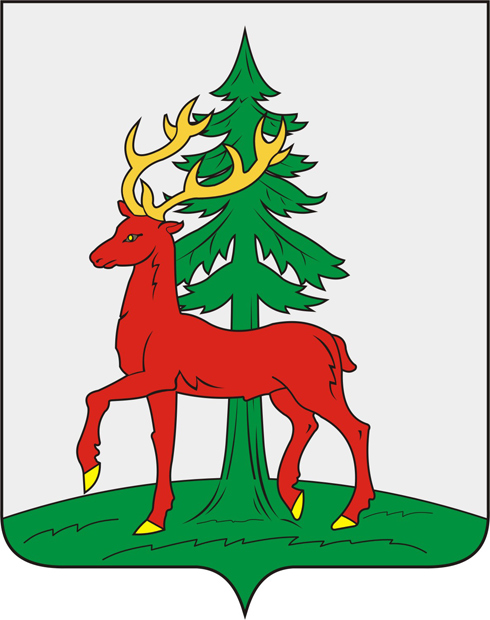 